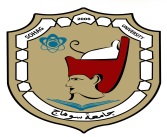 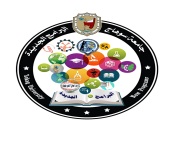 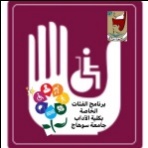 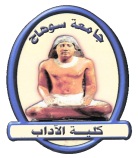 نموذج  رقم (12)	                                                  جامعة سوهاج                                 كلية الآداب  - قسم علم النفس – برنامج الفئات الخاصة     (   توصيف مقرر دراسي   )             أستاذ المادة                           منسق البرنامج                        رئيس مجلس القسم العلمي(  .د حسام حافظ السلاموني  )             د.  طارق زكى موسى                  د . محمود عبد العزيز قاعود                          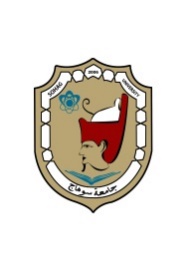 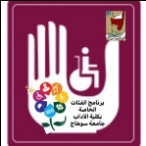 جامعة سوهاج كلية الآداب_ البرامج الجديدة قسم: علم النفس.                         نموذج رقم (12)برنامج الفئات الخاصة توصيف مقرر دراسيشمدرس المادة:      د ماجدة خميس على                            رئيس مجلس القسم العلمي : / أ. م د. محمود عبد العزيز محمد قاعودمنسق البرنامج   د طارق زكي موسي عبد المحسن  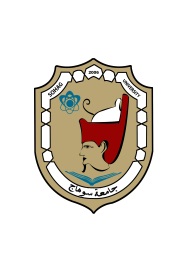 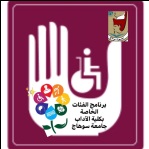 جامعة سوهاج كلية الآداب_ البرامج الجديدة قسم: علم النفس.                         نموذج رقم (12)برنامج الفئات الخاصة توصيف مقرر دراسيمدرس المادة: د      د طارق زكي موسي                           رئيس مجلس القسم العلمي :                                                                                                / أ. م د. محمود عبد العزيز محمد قاعودنموذج رقم (12)جامعة :  سوهاجكلية    :  الآدابقسم: علم النفستوصيف مقرر دراسيأستاذ المادة: أ.د.سنية جمال عبد الحميد			رئيس مجلس القسم العلمي:  د. محمود قاعودمنسق البرنامج : د. طارق زكي موسى                                         نموذج رقم  ( 12 )جامعة :سوهاجكلية: الآدابقسم: علم النفستوصيف مقرر دراسي        أستاذ المادة:                                       رئيس مجلس القسم العلمي: د / . محمود عبد العزيز محمد قاعود                       أ. م د. محمود عبد العزيز محمد قاعودجامعة: سوهاج كلية: الآداب	قسم: اللغة العربيةالقسم (الموجه له التوصيف): برنامج علم النفس للفئات الخاصة                                                     نموذج رقم (12)توصيف مقرر اللغة العربية  (علم اللغة و الصوتيات) برنامج علم النفس للفئات الخاصة أستاذ المادة:.                                     رئيس مجلس القسم العلمى  د. ياسر محمد حسن علي                     أ.د. محمد عبد العال محمدمنسق البرنامجد طارق زكي موسي عبد المحسن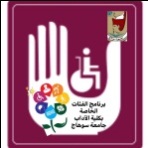 نموذج  رقم (12)	جامعة سوهاج كلية الآداب  - قسم علم النفس – برنامج الفئات الخاصة         (   توصيف مقرر دراسي   )التاريخ :        أستاذ المادة                 منسق البرنامج د طارق زكى موسي       د. بانسيه مصطفى                                                                           رئيس مجلس القسم العلمي(             )                                                                             (د محمود عبد العزيز قاعود  )                       جامعة سوهاج                          كلية الآداب_ البرامج الجديدة                        برنامج الفئات الخاصة                  قسم: علم النفس.  نموذج رقم (12)توصيف مقرر دراسيمدرس المادة:                                                  رئيس مجلس القسم العلمي : د/ سناء صابر محمد حسين                           منسق البرنامج   د طارق زكي موسي عبد المحسن  مدرس تمريض الحالات الحرجه والطواىء           نموذج  رقم (10)	جامعة سوهاج كلية الآداب  - قسم علم النفس – برنامج الفئات الخاصة         (   توصيف مقرر دراسي   )التاريخ :           أستاذ المادة                           منسق البرنامج د طارق زكى موسي 		رئيس مجلس القسم العلمي(  ا م د/ محمد كمال خليل  )                                                                    (د محمود عبد العزيز قاعود  )                       نموذج رقم (12)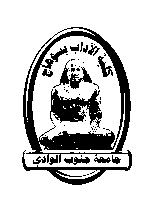 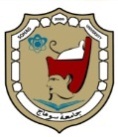 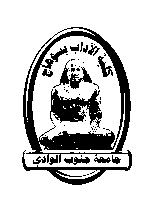 جامعة / سوهاجكلية / الآدابقسم : علم النفستوصيف مقرر دراسىالتاريخ :        أستاذ المادة                                                                    منسق البرنامج / رئيس مجلس القسم العلمى( د/هيثم ناجي عبد الحكيم )                                                                    (                             )نموذج  رقم (10)	جامعة سوهاج كلية الآداب  - قسم علم النفس – برنامج الفئات الخاصة         (   توصيف مقرر دراسي   )التاريخ :        أستاذ المادة                                                                              منسق البرنامج أ.م.د. طارق زكي موسى                                                                                                      رئيس مجلس القسم العلمي( د.محمد عبدالعظيم خلف الله)                                                                 (أ.م.د. محمود عبد العزيز قاعود )                       نموذج رقم) 12( جامعة: سوهاج كلية: الآداب قسم: علم النفس ) برنامج الفئات الخاصة(  توصيف مقرر دراسي         أستاذ المادة:                                       رئيس مجلس القسم العلمي:   أ. م د. محمود عبد العزيز محمد قاعود                           أ .م د. محمود عبد العزيز  نموذج  رقم (10)	جامعة سوهاج كلية الآداب  - قسم علم النفس – برنامج الفئات الخاصة         (   توصيف مقرر دراسي   )التاريخ :        أستاذ المادة                                                                                   منسق البرنامج د طارق زكى موسي                                                                                                          رئيس مجلس القسم العلمي(   د. طارق زكى موسى )                                                                          (د محمود عبد العزيز قاعود  )                       نموذج  رقم (10)	جامعة سوهاج كلية الآداب  - قسم علم النفس – برنامج الفئات الخاصة         (   توصيف مقرر دراسي   )       التاريخ :        أستاذ المادة                                                                         منسق البرنامج د طارق زكي موسي                                                                                                 رئيس مجلس القسم العلمي(  د.خالد محمد أحمد مطحنة  )                                                         (د محمود عبد العزيز قاعود  )                       نموذج  رقم (10)	جامعة سوهاج كلية الآداب  - قسم علم النفس – برنامج الفئات الخاصة         (   توصيف مقرر دراسي   )التاريخ :        أستاذ المادة                                                                                   منسق البرنامج د طارق زكى موسي                                                                                                 رئيس مجلس القسم العلمي(    د بهاء الدين ابوالحسن                 )                                                (د محمود عبد العزيز قاعود  )                       نموذج  رقم (10)	                                                  جامعة سوهاج                                 كلية الآداب  - قسم علم النفس – برنامج الفئات الخاصة     (   توصيف مقرر دراسي   )             أستاذ المادة                           منسق البرنامج                        رئيس مجلس القسم العلمي(  أ.د حسام حافظ السلاموني  )             د طارق زكى موسى                   (د محمود عبد العزيز قاعود  )                       1- بيانات المقرر 1- بيانات المقرر 1- بيانات المقرر الرمز الكودى :  Psych 111إسم المقرر : مدخل عام  في سيكولوجية الفئات الخاصةالفرقة / المستوى :  الأولى / الأولالتخصص : الفئات الخاصةعدد الوحدات الدراسية :          نظرى                                  عملى عدد الوحدات الدراسية :          نظرى                                  عملى 2- هدف المقرر :بنهاية هذا المقرر يجب أن يكون الطالب قادرا على : 
1- استيعاب المفاهيم الأساسية والنظريات المرتبطة بالفئات الخاصة  بصفة عامه. 2- تحصيل المعلومات عن ذوى الفئات الخاصة من مصادر معرفية متنوعة.3-تطبيق البحوث العلمية الحديثة في مجال العمل مع الفئات الخاصة .4-التفاعل مع المستجدات والمتغيرات العالمية التي لها صلة بمجال الفئات الخاصة .         5- تطبيق المعارف والمهارات المكتسبة في التعامل مع الفئات الخاصة في مجالات الحياة   العملية المختلفة.3- المستهدف من تدريس المقرر : بنهاية هذا المقرر يجب أن يكون الطالب قادرا على أن:3- المستهدف من تدريس المقرر : بنهاية هذا المقرر يجب أن يكون الطالب قادرا على أن:أ- المعلومات والمفاهيم :أ.1. يحدد النظريات والمدارس الفكرية في المجال العام  للفئات الخاصة. أ.2. يذكر التطورات العلمية والاتجاهات الحديثة في الميدان العام للفئات الخاصة.أ.3. يستنتج الظواهر والمؤثرات المختلفة  في مجال الفئات الخاصة .أ.4. يعدد العلوم ذات العلاقة بالفئات الخاصة، كالقياس النفسي ،   وعلم  النفس الاجتماعي ، وعلم نفس النمو   والطب النفسي .  أ.5. يحدد الصيغ البحثية الرئيسية في المجال العام للفئات الخاصة ، ومناهج البحث وأدوات القياس النفسي في الميدان .أ.6. يعدد أخلاقيات البحث العلمي والممارسة المهنية في مجال ذوى الفئات الخاصة .ب- المهارات الذهنية :ب.1. يوظف المنهج العلمي في التفكير وطرق الاستدلالب.2.   يشخص مشكلات فئات ذوى الاحتياجات الخاصة ويقترح  حلولاً مختلفة لها.ب.3. يتقن التفكير الناقد في مجال الفئات الخاصة .  ب.4.  يطرح أسئلة بحثية تتعلق بالمجال المتنوع للفئات الخاصة .     ب.5. يحدد التطورات والانجازات المهمة في الفئات الخاصة .ج- المهارات المهنية:ج.1.   جمع وتحليل واستخدام المعلومات المختلفة الخاصة بالمجال العام للفئات الخاصة . ج.2.   إجراء مقابلة ذات هدف بحثي أو تطبيقي مع عدد من تصنيفات الفئات الخاصة .ج.3.  كتابة تقرير عن حالة اضطراب من حالات الفئات الخاصة ومناقشته.د- المهارات العامة                                                                                                                                                                                                                                                 د.1.  استخدام إمكانات الحاسوب والوسائط التكنولوجية الحديثة في التواصل والاطلاع والبحث عن المعلومات.د.2.  العمل الجماعي وإدارة الفريق.د.3.  توصيل الأفكار سواء بصورة مكتوبة أو شفاهية.     د.4. استخدام أساليب حل المشكلات سواء بين الأفراد أو في إطار مؤسسي بكفاءة.4- محتوى المقرر :الفصل الأول : مدخل نظري  عام في سيكولوجية الفئات الخاصة .مفاهيم وقضايا أساسية   والمفاهيم المرتبطة بمفهوم الفئات الخاصة والتعقيب عليها .مفاهيم الذات لدى ذوى الفئات الخاصة وعلاقتها باتجاهات المجتمع نحوهم .أهمية معرفة اتجاهات أفراد المجتمع نحو ذوى الفئات الخاصة .الفصل الثاني : التربية الخاصة  .1- تعريفات التربية الخاصة .2- الفرق بين التربية الخاصة والتربية العامة .3- أهداف التربية الخاصة .4- الاستراتيجيات التي تنهض عليها التربية الخاصة .5- التدرج الهرمي لبرامج التربية الخاصة .الفصل الثالث : الموهبة والتفوق .1- التطور التاريخي لدراسة الموهبة والتفوق  .2- العوامل المؤثرة في الموهبة  وتعريفاتها .3- الخصائص المميزة  للموهوبين  ومشكلاتهم .4-  أسباب اعتبار الموهوبين من الفئات الخاصة .5- الكشف عن الموهوبين وأدوات قياس الموهبة.الفصل الرابع :الاعاقه  العقلية .1- تعريف الاعاقه  العقلية  وأنواعها .2- مصطلحات ومفاهيم مرتبطة بالا عاقه العقلية .3- أساليب قياس وتشخيص الاعاقه  العقلية .4- تطور اتجاهات المجتمعات نحو الاعاقه العقلية .الفصل الخامس : الاعاقه السمعية  .1-  تعريف الاعاقه السمعية ونسبة انتشارها .2- تصنيف الاعاقه السمعية .3- مفاهيم وثيقة الصلة بالا عاقه السمعية .الفصل السادس : صعوبات التعلم  .1-  تعريف صعوبات التعلم والمفاهيم المتداخلة  معه .2- أسباب صعوبات التعلم . 3- الخصائص السلوكية والتعليمية  لذوى صعوبات التعلم .4- قياس وتشخيص الأفراد ذوى صعوبات التعلم والأدوات المستخدمة في ذلك .5- أساليب التدريس المتبعة مع ذوى صعوبات التعلم .6- البرامج التربوية المقدمة لذوى صعوبات التعلم .7- اعتبارات عامه في تقييم ذوى صعوبات التعلم .الفصل السابع : التوحد .1- تعريف التوحد أو " الأوتيزم " .2- تصنيف اضطراب التوحد  ، وأسبابه .3-  مشكلات تشخيص وتقييم التوحد .4- التوحد والاضطرابات الذهانيه .5-  طرق تشخيص اضطراب التوحد .5- أساليب التعليم والتعلم :1-  المحاضرات النظرية المطورة .2- الكتاب الجامعي.3- حلقات المناقشة والحوار      4- المكتبة، والإنترنت6- أساليب التعليم والتعلم للطلاب ذوى القدرات المحدودة :7- تقويم الطلاب :                                                                  7- تقويم الطلاب :                                                                  أ- الأساليب المستخدمة  الأسئلة الشفهية  - الامتحانات التحريرية : امتحان أعمال السنة – امتحان نهاية الفصل الدراسيب- التوقيت في أثناء المحاضرات – في منتصف الفصل الدراسي في نهاية الفصل الدراسيج- توزيع الدرجات10% بحث- 20% امتحان أعمال السنة-10% التفاعل والمواظبة على حضور المحاضرات-60%امتحان نهاية الفصل الدراسي8- قائمة الكتب الدراسية والمراجع :8- قائمة الكتب الدراسية والمراجع :أ- مذكراتب- كتب ملزمةمحاضرات في المدخل لسيكولوجية الفئات الخاصة  . ج- كتب مقترحةعبد الرحمن سليمان ( د. ت  ) سيكولوجية ذوى الحاجات الخاصة ،  القاهرة  ،مكتبة زهراء الشرق . عبد المطلب القرييطى ( 2005 ) سيكولوجية ذوى الاحتياجات الخاصة ، ط4 ، القاهرة ، دار الفكر العربي . فاروق صادق ( 1999 ) سيكولوجية التخلف العقلي ، المملكة العربية السعودية ، الرياض . فتحي عبد الرضا وحليم بشاي ( 1980 ) سيكولوجية الأطفال غير العاديين واستراتيجيات التربية الخاصة ، الكويت ، دار القلم . مارتن هنلى  وروبرتا  رامزى  وروبرت الجوزين ( 2001 خصائص التلاميذ ذوى الاحتياجات الخاصة واستراتيجيات تدريسهم ، ترجمة جابر عبد الحميد ، القاهرة ، دار الفكر العربي  . مسفر العتبى ( 2018 ) استراتيجيات التعامل مع طلاب التربية الخاصة ،  القاهرة  ،دار لوتس للنشر  والتوزيع.د- دوريات علمية أو نشرات .. إلخ1- بيانات المقرر: الرمز الكودي: Psych112 المقرر: علم النفس الصحى الفرقة/ الاولي    المستوى: الاول   / الفصل الدراسي الأولالتخصص: علم النفسعدد الوحدات الدراسية:      2 ساعة نظري                 عمليعدد الوحدات الدراسية:      2 ساعة نظري                 عملي2- هدف المقرر: فى نهاية هذا المقرر يجب أن يكون الطالب قادراً على:التعرف علىما هو  علم  النفس الصحى  كتعريف شامل ، ثم التعرف على السلوكيات الصحية الصحيحة والصحة الشخصية  وأهمية دراسة هذا العلم للتغلب على السلوكيات غير الصحية وتحديد العوامل النفسية والسلوكية المسهمة فى الاصابة بالامراض . ودور السلوك فى الصحة والمرض . والتدخلات الموجهة الى الاطفال والمراهقين . وتوصيات لاسر ذوى الاحتياجات الخاصة بشأن السلوك الصحى لابنائهم ، والنظريات الموضوعة عن الصحة والتعرف على الضغوط ودورها فى المرض وفى استخدام اساليب غير صحية  .والتعرف على التغذية السليمة وكذلك اضطرابات الاكل والعوامل المنذرة باضطرابات الاكل وانواع اضطرابات الاكل والنظريات المفسرة لاضطرابات الاكل  . والتعرف على اضطرابات النوم ومشكلاته ونظرياته .3- المستهدف من تدريس المقرر: فى نهاية هذا المقرر يجب أن يكون الطالب قادراً على أن:3- المستهدف من تدريس المقرر: فى نهاية هذا المقرر يجب أن يكون الطالب قادراً على أن:أ- المعلومات والمفاهيم:  * يتمكن الطالب من معرفة مفاهيم علم النفس الصحى   * يتمكن الطالب من التعرف على السلوكيات الصحية  الخاصة في كل مرحلة من مراحل النمو ابتداء من الطفولة الى الشيخوخة .   * يتمكن الطالب من التعامل مع المشكلات السلوكية  الخاصة بالصحة والغذاء  . وكيفية مواجهة الضغوط التى من الممكن ان تؤثر على سلوكيات وافعاله . ب- المهارات الذهنية: معرفة الطالب لمفهوم علم النفس الصحى .  * معرفة الطالب بأهمية هذا العلم وتأثيره على الفرد والمجتمع .   * معرفة الطالب السلوكيات الصحية السليمة ليكون متمتعا بصحة نفسية وجسدية سليمة . ج- المهارات المهنية الخاصة بالمقرر: تنمية قدرة الطالب على استخدام سلوكيات صحية سليمة  . قدرته على نشر هذا الوعى الصحى للآخرين .د- المهارات العامة: تنمية قدرة الطالب على التعرف على علم النفس الصحى وكيفية ممارسة السلوكيات الصحية  السليمة  حتى يكون متمتعا بأفضل صحة وعافية .  * إكساب الطالب مهارات التفكير العلمي. لاتخاذ افضل الاساليب ليكون شخصا معافيا  صحيا ونفسيا وبدنيا.  4- محتوى المقرر: 5- أساليب التعليم والتعلم: - المحاضرة والمناقشة. التعلم الذاتي – الواجبات والتكليفات - التكليف البحثي والرجوع للمكتبة، والإنترنت6- أساليب التعليم والتعلم للطلاب ذوي القدرات المحدودة:  جلسات الارشاد الاكاديمي  - 7- تقويم الطلاب: عدة طرق وأساليب  وفق خطة ولائحة البرنامج الدراسية منها أ- الأساليب المستخدمة:  الأسئلة الشفوية (الكويز) - الامتحانات التحريرية: امتحان منتصف الفصل الدراسي – امتحان نهاية الفصل الدراسي.ب- التوقيت: فى أثناء الفصل الدراسي، وفى منتصفه، وفى نهايته.ج- توزيع الدرجات: - المشاركة والحضور- الأبحاث والأنشطة                        20 درجة                                               3- اختبار أعمال السنة		                            20 درجة4- الاختبار النهائي                                                    60 درجة8- قائمة الكتب الدراسية والمراجع: -شيلى تايلور (2008). علم النفس الصحي، ترجمة وسام درويش بريك، وفوزى شاكر طعيمة، عمان: دار الحامد. -هناء شويخ (2012) . علم النفس الصحي ، القاهرة: مكتبة الانجلو المصرية .أ- مذكراتمحاضرات فى علم النفس الصحىب- كتب ملزمةلا يوجد ج- كتب مقترحة- كارين رودهام (2012) . علم النفس الصحي . القاهرة : مكتبة الانجلو المصرية.د- دوريات علمية أو نشرات ... إلخ-Boruchovitch,E & Birgitte R. Mednick (2002). The meaning of health and illness: some considerations for health psychology,  Psico-USF, v. 7, n. 2, p 1- بيانات المقرر: الرمز الكودي:  Psych113المقرر: علم نفس نمو ذوى الفئات الخاصة الفرقة/ الاولي    المستوى: الاول   / ثانالتخصص: علم النفسعدد الوحدات الدراسية:      2 ساعة نظري                 عمليعدد الوحدات الدراسية:      2 ساعة نظري                 عملي2- هدف المقرر: فى نهاية هذا المقرر يجب أن يكون الطالب قادراً على:تعريف الطالب بعلم نفس نمو ذوي الفئات الخاصة كتعريف شامل ، ثم التعرف على مفهوم النمو بمعناه النفسي والعضوي وأهمية دراسة هذا العلم ومراحل النمو والعوامل المؤثرة في النمو وقوانين النمو  ونظرياته ، والتعرف على مظاهر النمو لدى ذوى الفئات الخاصة في مراحل النمو المتخلفة ،ومطالب النمو لدى ذوى الفئات الخاصة ، التعرف على الاضطرابات أو المشكلات السلوكية النمائية التي تظهر على الأطفال العاديين وذوى الفئات الخاصة.3- المستهدف من تدريس المقرر: فى نهاية هذا المقرر يجب أن يكون الطالب قادراً على أن:3- المستهدف من تدريس المقرر: فى نهاية هذا المقرر يجب أن يكون الطالب قادراً على أن:أ- المعلومات والمفاهيم:  * يتمكن الطالب من معرفة مفاهيم النمو و العضوي والنفسي  * يتمكن الطالب من التعرف على احتياجات الأطفال ذوى الفئات الخاصة في كل مرحلة من مراحل النمو  * يتمكن الطالب من التعامل مع المشكلات التي تواجه الأطفال العاديين وذوى الفئات الخاصة في كل مرحلة عمرية على حدهب- المهارات الذهنية: معرفة الطالب لمفهوم علم نفس نمو ذوي الفئات الخاصة.  * معرفة الطالب بأهمية هذا العلم  * معرفة الطالب مراحل النمو ومظاهر النمو في كل مرحلة ومطالب النمو لدى ذوى الفئات الخاصةج- المهارات المهنية الخاصة بالمقرر: تنمية قدرة الطالب على التواصل مع أباء وأمهات الأطفال ذوى الاحتياجات الخاصة لتعريفهم بالتطور الطبيعي لنمو أطفالهم .د- المهارات العامة: تنمية قدرة الطالب على التعرف على معنى النمو والتعرف على جوانب النمو   * تنمية قدرة الطالب على معرفة التعرف على معايير وجوانب النمو الطبيعية خلال مراحل النمو المختلفة  * إكساب الطالب مهارات التفكير العلمي.4- محتوى المقرر: 5- أساليب التعليم والتعلم: - المحاضرة والمناقشة. التعلم الذاتي – الواجبات والتكليفات - التكليف البحثي والرجوع للمكتبة، والإنترنت6- أساليب التعليم والتعلم للطلاب ذوي القدرات المحدودة:  جلسات الارشاد الاكاديمي  - 7- تقويم الطلاب: عدة طرق وأساليب  وفق خطة ولائحة البرنامج الدراسية منها أ- الأساليب المستخدمة:  الأسئلة الشفوية (الكويز) - الامتحانات التحريرية: امتحان منتصف الفصل الدراسي – امتحان نهاية الفصل الدراسي.ب- التوقيت: فى أثناء الفصل الدراسي، وفى منتصفه، وفى نهايته.ج- توزيع الدرجات: - المشاركة والحضور- الأبحاث والأنشطة                        20 درجة                                               3- اختبار أعمال السنة		                            20 درجة4- الاختبار النهائي                                                    60 درجة8- قائمة الكتب الدراسية والمراجع: حامد عبد السلام زهران : علم النفس النمو ، القاهرة ، عالم الكتب ، 2002فاديه كامل حمام وآخرون: علم نفس النمو ، الرياض ، مكتبة الرشد ، 2008عبد الرحمن العيسوي : علم نفس النمو ، دار المعرفة الجامعية ، القاهرة ، 1992عادل عز الدين الأشول : علم النفس النمو ، القاهرة ، مكتبة الانجلو المصرية ، 1989 أ- مذكراتطارق زكي موسي : علم نفس نمو ذوى الفئات الخاصة ، جامعة سوهاج ، كلية الآداب – قسم علم النفس وبرنامج الفئات الخاصة 2020مب- كتب ملزمةج- كتب مقترحةحسن مصطفى عبد المعطي، هدى محمد قناوي :علم نفس النمو:  الناشر: دار قباء للطباعة والنشر والتوزيع الطبعةد- دوريات علمية أو نشرات ... إلخ-Berger, K. S. (2001).The Developing Person through Childhood and Adolescence, The Developing Person Through the Life Span, Invitation to the Life Span, New York: Worth Publisher1- بيانات المقرر: الرمز الكودي:  Psych 114اسم المقرر: الاضطرابات الارتقائية العصبية للفئات الخاصةالفرقة/ المستوى: الأولى-الأولالتخصص: الفئات الخاصةعدد الوحدات الدراسية:  نظري               عملي-عدد الوحدات الدراسية:  نظري               عملي-2- هدف المقرر: بعد تدريس المقرر يُتوقع أن يتمكن الطالب مناستيعاب المفاهيم الأساسية والنظريات فى مجال الاضطرابات الارتقائية العصبية للفئات الخاصة.  تحصيل المعلومات من مصادر معرفية متنوعة.تطبيق البحوث العلمية الحديثة في مجال عمله.التفاعل مع المستجدات والمتغيرات العالمية التي لها صلة بمجال الاضطرابات الارتقائية العصبية للفئات الخاصة. تطبيق المعارف والمهارات المكتسبة في مجالات الحياة العملية المختلفة.3- المستهدف من تدريس المقرر: 3- المستهدف من تدريس المقرر: أ- المعلومات والمفاهيم: بعد تدريس المقرر يُتوقع من الطالب أنأ.1. يحدد النظريات والمدارس الفكرية فى مجال الاضطرابات الارتقائية العصبية للفئات الخاصة. أ.2. يذكر التطورات العلمية والاتجاهات الحديثة في التدخل المبكر ورعاية ذوى الاضطرابات الارتقائية العصبية .أ.3. يستنتج الظواهر والمؤثرات المختلفة   فى الاضطرابات الارتقائية العصبية .أ.4. يعدد العلوم ذات العلاقة بالاضطرابات الارتقائية العصبية كعلم نفس النمو والطب ، والطب النفسى .  أ.5. يحدد الصيغ البحثية الرئيسية في الاضطرابات الارتقائية العصبية ، ومناهج البحث وأدواته وأساليب القياس.أ.6. يعدد أخلاقيات البحث العلمي والممارسة المهنية في مجال الاضطرابات الارتقائية العصبية للفئات الخاصة.ب- المهارات الذهنية: ب.1. يتبع المنهج العلمي في التفكير وطرق الاستدلالب.2.   يشخص مشكلات ذوى الاضطرابات الارتقائية العصبية ويقترح  حلولاً مختلفة لها.ب.3. يتقن التفكير الناقد.ب.4.  يطرح أسئلة بحثية.     ب.5. يحدد الانجازات التاريخية المهمة في مجال الاضطرابات الارتقائية العصبية للفئات الخاصة .ج- المهارات المهنية الخاصة بالمقرر: يُتوقع بعد تدريس المقرر أن يتمكن الطالب منج.1.   جمع وتحليل واستخدام المعلومات المختلفة الخاصة بالاضطرابات الارتقائية العصبية للفئات الخاصة.   ج.2.   إجراء مقابلة ذات هدف بحثي أو تطبيقي.ج.4.  كتابة تقرير عن حالة اضطراب ومناقشته. د- المهارات العامة: بعد تدريس المقرر يُتوقع من الطالب أن يتمكن مند.1.  استخدام إمكانات الحاسوب والوسائط التكنولوجية الحديثة في التواصل والاطلاع والبحث عن المعلومات.د.2.  العمل الجماعي وإدارة الفريق.د.3.  توصيل الأفكار سواء بصورة مكتوبة أو شفاهة.     د.5. استخدام أساليب حل المشكلات سواء بين الأفراد أو في إطار مؤسسي بكفاءة.4- محتوى المقرر: 1) التعريف بالمقرر وأهدافه ومحتواه وعلاقته بالبرنامج وتوزيعه على أسابيع الفصل الدراسى2)  معنى كل من الارتقاء واضطراب الارتقاء، والاضطرابات الارتقائية العصبية.3) ارتقاء الجهاز العصبي4) الاضطرابات الارتقائية العصبية ، وأنواعها. 5) الإعاقة العقلية ، تعريفها ، معايير تشخيصها، ، نسب الانتشار ،التشخيص الفارق.6) اضطراب طيف التوحد، معايير التشخيص، الانتشار والنمو، التشخيص الفارق . - امتحان نصف الفصل الدراسى7) اضطراب التعلم المحدد، معايير التشخيص ، كيف يتم التحقق من المعايير التشخيصية، التشخيص التمييزي .7) اضطرابات التواصل ، معايير التشخيص، الخطورة والعوامل المنذرة.8) نسب انتشار الاضطرابات الارتقائية العصبية.9) نتائج البحوث العلمية على الاضطرابات الارتقائية العصبية .10) التحديات التى يواجهها ذوو  الاضطرابات الارتقائية العصبية وأسرهم .11 ) الاحتياجات الصحية لذوى  الاضطرابات الارتقائية العصبية .12) التدخل المبكر لتحسين جودة حياة ذوى الاضطرابات الارتقائية العصبية وأسرهم .      13)     مراجعة5- أساليب التعليم والتعلم: - الكتاب الجامعي- السبورة والمحاضرة، المناقشة والحوارالمكتبة، والإنترنت6- أساليب التعليم والتعلم للطلاب ذوي القدرات المحدودة: 7- تقويم الطلاب: أ- الأساليب المستخدمة: الأسئلة الشفهية  - الامتحانات التحريرية : امتحان أعمال السنة – امتحان نهاية الفصل الدراسىب- التوقيت: فى أثناء المحاضرات – فى منتصف الفصل الدراسى فى نهاية الفصل الدراسىج- توزيع الدرجات: 10% بحث- 20% امتحان أعمال السنة-10% التفاعل والمواظبة على حضور المحاضرات-60%امتحان نهاية الفصل الدراسى8- قائمة الكتب الدراسية والمراجع: أ- مذكراتب- كتب ملزمةكتاب الاضطرابات الارتقائية العصبية      ج- كتب مقترحةزهران  (حامد عبد السلام ) (1995): علم نفس النمو ، ط5 ، القاهرة عالم الكتب .    صادق (آمال) ، أبو حطب (فؤاد) (1999) : علم نفس النمو ، ط4 ، القاهرة ، الأنجلو    - مصطفى نورى القمش(2011). اضطرابات التوحد (الأسباب– التشخيص– العلاج– دراسات علمية)، عمان، دار المسيرة للنشر والتوزيع.-Matson, J. L., & Nebel-Schwalm, M. (2007a). Assessing challenging behaviors in children with autism spectrum disorders: A review. Research in Developmental Disabilities, 28, 567–579. -Matson, J. L., & Nebel-Schwalm, M. S. (2007b). Comorbid psychopathology with autism spectrum disorder in children: An overview. Research in Developmental Disabilities, 28, 341–352American Association on- Intellectual and Developmental Disabilities. (2010). Intellectual disability definition, classification, and systems of supports (11th ed.). Washington, DC: Author. -American Association on Mental Retardation. (2002). Mental retardation: Definition, classification, and systems of support. Washington, DC: Author. -American Psychiatric Association. (2013). Diagnostic and statistical manual of mental disorders (5th ed.). Washington, DC: Author. Armstrong, K. A. (2015, February). The ABAS-3 and yoد- دوريات علمية أو نشرات ... إلخمنظمة الصحة العالمية (1999). المراجعة العاشرة للتصنيف الدولي للأمراض IC – 10 لتصنيف الاضطرابات النفسية والسلوكية (الأوصاف السريرية(الإكلينيكية) والدلائل الإرشادية التشخيصية، ترجمة وحدة الطب النفسى بكلية الطب جامعة عسن شمس بإشراف أحمد عكاشة، الإسكندرية، المكتب الإقليمي لشرق المتوسط لمنظمة الصحة العالمية.-   1- بيانات المقرر: الرمز الكودي: psych 115     اسم المقرر:الإعاقة العقليةالفرقة: المستوى الأول ، الفصل الدراسي الاولالتخصص: علم النفسعدد الوحدات الدراسية:  نظري      ساعة   عملي       ساعةعدد الوحدات الدراسية:  نظري      ساعة   عملي       ساعة2- هدف المقرر: بنهاية هذا المقرر يجب أن يكون الطالب قادراً على:التعرف على المفهوم الشامل للفئات الخاصة، وفئات المعاقين كإحدى الفئات الخاصة .التعرف على فئة المعاقين عقليا ومفهوم الاعاقة العقلية من وجهات النظر المختلفة، وانشار هذه الظاهرة.    التعرف على تصنيفات وأسباب وخصائص الاعاقة العقلية. التعرف على طرق قياس وتشخيص الاعاقة العقلية. التعرف على أنواع الاضطرابات والمشاكل التي يتعرض لها ذوى الاعاقة العقلية. التعرف على الطرق والوسائل المختلفة لتقديم الخدمات النفسية والتربوية والاجتماعية والتأهيلية المختلفة للاعاقة العقلية.التعرف على طرق الوقاية من الاصابة بالإعاقة وذلك من خلال الارشاد النفسي والتدخل المبكر والتأهيل المجتمعي .3- المستهدف من تدريس المقرر: بنهاية هذا المقرر يجب أن يكون الطالب قادراً على أن:3- المستهدف من تدريس المقرر: بنهاية هذا المقرر يجب أن يكون الطالب قادراً على أن:أ- المعلومات والمفاهيم: أ.1. يتعرف على مفهوم الفئات الخاصة بصورة عامة ونوعية هذه الفئات ومعرفة فئات الإعاقة على وجه الخصوص.أ.2.  يصنف فئات الإعاقة العقلية.أ.3. يحدد الإعاقة العقلية بصورة علمية موضوعية وذلك بعد التعرف على أسبابها وتصنيفاتها وانتشارها وطرق قياسها .أ.4. يتمكن من معرفة خصائص وقدرات واحتياجات ذوى الاعاقة العقلية بدرجاتهم المختلفة كل على حدة .أ.5. يعدد طرق ووسائل العلاج والتعليم والتدريب والتأهيل المختلفة لذوى الإعاقة العقلية بدرجاتها المختلفة.أ.6. يعرف الطرق الصحيحة للوقاية من الاصابة بالإعاقة وكيفية التعامل مع المعاقين.ب- المهارات الذهنية: ب.1. يستخدم المنهج العلمي في التفكير وطرق الاستدلال للتعرف على درجات الإعاقة العقلية.  ب.2. يطبق التفكير الناقد والاستفادة من دروس هذا العلم في تجنب أخطاء الماضي و المعالجة النقدية للتعامل مع ذوي الإعاقة العقلية.ب.3. يوضح التناول التاريخي لتطور العمل مع ذوي الإعاقة العقلية.ب.4. يحلل النتائج المتحصل عليها من تطبيق المقاييس الخاصة بذوي الاعاقة الذهنية بالصورة العلمية الصحيحة والاستفادة منها في وضع البرنامج التأهيلي والتدريبي المناسب لكل منهم.ج- المهارات المهنية الخاصة بالمقرر: ج.1. يدعم استفادة الطالب على المستوى الذاتي وافادة المجتمع من خلاله معرفته بالطرق الصحيحة للوقاية من الاصابة بالإعاقة وكيفية التعامل مع المعاقين.ج.2. ينمي قدرة الطالب في فن مهارات التواصل مع ذوى الاعاقة الذهنية ومتطلبات وخصائص كل مرحلة عمرية زمنية كانت أم عقلية لكل درجة اعاقة على حدة بصورة علمية موضوعية.ج.3. يثمن محاولة جعل المعاق عقليا فرد مساهم في تنمية المجتمع بصورة نسبية أو رفع العبء عن المجتمع بعد تدريب المعاق على الاعتماد على نفسه وذلك بحسب درجة اعاقته.ج.4. يصمم البرنامج العلاجي أو التدريبي أو التأهيلي المناسب له بحسب قدراته وحاجته.ج.5. يقوم بدور توعوي في المجتمع من معرفة سيكولوجية ذوى الاعاقة الذهنية وكيفية التعامل معهم مما يساعد ايجابا في تنمية بناء المجتمع تبعا لهذه المعرفة.د- المهارات العامة: د.1. يربط بين استخدام إمكانيات الحاسوب والوسائط التكنولوجية الحديثة في التواصل والاطلاع والبحث عن المعلومات.د.2. يشرح كيفيه توصيل الأفكار سواء بصورة مكتوبة أو شفوية.د.3. يستخدم القدرة على الحوار وتقبل الآخر وتقديم حجج وبراهين ونقد أساليب الحوار المختلفة.د.4. يدعم  قدرة الطالب على العمل الجماعي وتنمية روح التعاون والتعلم الذاتي واكتساب الخبرة والمران أثناء التعرف على المقرر.4- محتوى المقرر: مقدمة بتعريف ذوى الاحتياجات الخاصة وشمولية المصطلح/ تعريف المعاقين وتصنيفاتهم، ومفهوم الاعاقة العقلية من وجهة النظر (الطبية /النفسية /الاجتماعية/جمعيات ومنظمات الاعاقة العقلية).انتشار ظاهرة الاعاقة العقلية: (نسبة الاعاقة العقلية -العوامل المؤثرة في النسبة – احصائيات النسبة).تصنيفات الاعاقة العقلية:(حسب المظهر الخارجي- حسب متغير الذكاء- حسب متغير البعد التربوي حسب – متغير البعد الاجتماعي).أسباب الاعاقة العقلية: (الوراثية- الجينية- أثناء الولادة- ما بعد الولادة- سوء التغذية- الحوادث- الصدمات- الأمراض والالتهابات- العقاقير).قياس وتشخيص الاعاقة العقلية: الاتجاه التكاملي في قياس وتشخيص الاعاقة العقلية، التشخيص(الطبي- السيكومتري- الاجتماعي- التربوي)، اجراءات قياس وتقييم الأهداف التعليمية.مناهج وأساليب تدريس المعاقين عقليا: -محتوى منهج المعاقين عقليا واستراتيجيات بناء المنهج-تعريف بمنهج المهارات الاستقلالية للمعاقين عقليا- منهج المهارات الحركية والرياضية والمعرفية للمعاقين عقليا.أمثلة من الأهداف التعليمية والتأهيلية للمعاقين عقليا وأساليب قياسها وتدريسها.نظريات التعلم والنظريات المعرفية وتوظيفها في مجال الاعاقة العقلية، مفهوم التعلم- العوامل المؤثرة في عملية التعلم.نظريات التعلم: نظرية التعلم الشرطي الكلاسيكي وتوظيفها في مجال الاعاقة العقلية.10)توظيف نظرية التعلم الإجرائية في ميدان الاعاقة العقلية، توظيف نظرية التعلم الارتباطية في ميدان الإعاقة العقلية.11) توظيف نظرية التعلم الاجتماعي في ميدان الاعاقة العقلية.12) توظيف النظريات المعرفية في ميدان الاعاقة العقلية.13)  المعاقين عقليا وضعاف العقول: -تعريف الضعف العقلي والفرق بين الاعاقة العقلية والضعف العقلي : الأسباب/ التشخيص/النضج الاجتماعي. - دور الأسرة في برامج الاعاقة العقلية(التربية البدنية- الكلام- الخدمات النفسية والاجتماعية والتربوية متضامنة مع الخدمات الصحية). - التأهيل المجتمعي: التأهيل والتدريب المهني لضعاف العقول وللمعاقين عقليا. 14) التكيف الذاتي والمجتمعي للمعاقين عقليا بحسب قدراتهم واحتياجاتهم.15) التدريب عن طريق الزيارات الميدانية لمدارس التربية الفكرية والمؤسسات العامله فى مجال الاعاقة العقلية .5- أساليب التعليم والتعلم: الكتاب الجامعي   - السبورة والمحاضرة  - المكتبة والإنترنت.6- أساليب التعليم والتعلم للطلاب ذوي القدرات المحدودة: تعلم الأقران7- تقويم الطلاب: تقييم نظري ( الميديا تيرم – اختبار نهائي – مشاركة وسلوك وتفاعل).أ- الأساليب المستخدمة: امتحان تحريري أعمال السنة.امتحان نهاية الفصل الدراسي .                      ب- التوقيت: قبل نهاية الفصل الدراسي بأسبوعين.نهاية الفصل الدراسي.ج- توزيع الدرجات: 60 درجة امتحان نهاية الفصل الدراسي.درجة أعمال السنة  .(ميدترم 20 _ مشاركة وانشطة وحضور 40) 8- قائمة الكتب الدراسية والمراجع: أ- مذكراتمقدمة في الإعاقة العقلية ) 2020 محمود عبدالعزيز ب- كتب ملزمةلا يوجدج- كتب مقترحةفيصل محمد مكى(1990): شخصية الطفل المعوق والطفل المريض. السودان: معهد سكينة، المطبعة العسكرية.فاروق الروسان (1997): قضايا ومشكلات في التربية الخاصة. الأردن:  دار الفكر للطباعة والنشر.أحمد السعيد يونس، مصري عبدالحميد حنورة (1982): الطفل المعوق ورعايته طبيا ونفسيا واجتماعيا.القاهرة: دار الفكر العربي.فيصل محمد مكى (1988) : صرخة في وادى الانسانية. السودان: معهد سكينة، المطبعة العسكرية.د- دوريات علمية أو نشرات ... إلخيطلب من الطلاب أحيانا البحث على الانترنت بخصوص ما يدرس في المحاضرات.1. بيانات المقرر 1. بيانات المقرر 1. بيانات المقرر الرمز الكودى: 115Arab.  اسم المقرر: علم اللغة و الصوتياتالفرقة:  المستوى الأول (الفصل الدراسي الأول)التخصص:  برنامج علم النفس             (فئات خاصة)عدد الوحدات الدراسية(ساعات معتمدة) نظرى:2                 تدريبات:-     عدد الوحدات الدراسية(ساعات معتمدة) نظرى:2                 تدريبات:-     2. هدف المقرر:يجب أن يتصف الخريج بنهاية هذا المقرر بـالقدرة على:ط. الإحاطة بنظريات اللغة و نشأتها و الصوتيات العربية والمقاطع و قضايا الكلام. 3. المستهدف من تدريس المقرر :بنهاية هذا المقرر يجب أن يكون الخريج قادرا على أن:3. المستهدف من تدريس المقرر :بنهاية هذا المقرر يجب أن يكون الخريج قادرا على أن:أ- المعلومات والمفاهيم:أ.1.  يحدد مفهوم اللغة. أ.2. يميز بين مفهوم اللغة اصطلاحا و في المعجم. أ.3. يصنف نظريات اللغة القديمة و الحديثة.أ.7. يفسر أهم النظريات العربية المرتبطة باللغة .ب- المهارات الذهنية:ب.4. يتعرف على مخارج الأصوات العربية.ب.5. يميز بين صفات الأصوات المجهورة و المهموسة.ب. 7. يحلل وظيفة كل عضو في النطق.ج- المهارات المهنية:ج.2. يشرح طريقة خروج الصوت و طبيعته.ج.4. يبدي رأيه في عيوب نطق بعض الأصوات العربية.د- المهارات العامة و المنقولة:                                                                                                                                                                                                                                                 د.2. يعبر في عبارات مؤجزة أنواع المقاطع العربية و نماذج لها.د.6. يعرض نظريات علم النفس اللغوي و مكوناتها.4. محتوى المقرر :أ. الأسبوع الأول: مقدمة: مفهوم اللغة معجما و اصطلاحاب. الأسبوع  الثاني: نظريات نشأة اللغة (القديمة)ج. الأسبوع الثالث: نظريات نشأة اللغة (القديمة)د. الأسبوع الرابع: الدرس الصوتي  في العربيةه. الأسبوع الخامس: جهاز النطق في العربية  عرضا و وصفاو. الأسبوع السادس: تصنيف حروف اللغة العربية و أصواتهاز.الأسبوع السابع:الصوت والحرف بين   البنية  والمعنى  والتوظيف في  العربيةح. الأسبوع الثامن: امتحان منتصف الفصل الدراسي الأول ط. الأسبوع التاسع: المقاطع الصوتية و تطبيقها النصيي. الأسبوع العاشر: تطبيقات على الأصوات و المقاطع ك. الأسبوع الحادي عشر:وحدات اللغة وأقسامها (اللفظ، والكلمة، والكلام،..).ل. الأسبوع الثاني عشر: البعد النفسي و التربوي في النصوص العربية(نماذج)م. الأسبوع الثالث عشر: نظريات علم النفس اللغوي (سلوكية-توليدية...) ن. الأسبوع الرابع عشر: مراجعة و تدريب.5. أساليب التعليم والتعلم العامة:أ. المحاضرات ب. الخرائط الذهنيةج. التدريب6. أساليب التعليم والتعلم للطلاب (ذوى القدرات المحدودة )أ. التعليم التعاوني ب. العصف الذهنيج. حل المشكلة7. تقويم الطلاب :                                                                  7. تقويم الطلاب :                                                                  أ. الأساليب المستخدمة أ.1. أعمال السنة:  20 درجة  + 20 أمتحان منتصف الفصل الدراسيأ.2. امتحان تحريري 60 درجةب. التوقيت ب.1. امتحان منتصف الفصل الدراسي (بعد الأسبوع الثامن)ب.2. امتحان تحريري (نهاية الفصل الدراسى)ج. توزيع الدرجاتج.1. امتحان نصف الفصل الدراسي.             20%ج.2. تدريبات و أنشطة                            20%ج.3. امتحان نهاية الفصل الدراسى .              60%8. قائمة الكتب الدراسية و المراجع :8. قائمة الكتب الدراسية و المراجع :أ. مذكراتأ.1. مذكرة المقرر الدراسي: علم اللغة النفسي  و  اللغة العربيةب. كتب ملزمة لا يوجدج. كتب مقترحةج.1. الأصوات اللغوية، إبراهيم أنيس،، مكتبة نهضة مصر، لقاهرة، د.تد. دوريات علمية أو نشرات .... إلخد.1. مجلة معهد اللغة العربية جامعة أم القرى، مكة المكرمة:د.2. مجلة الدراسات اللغوية- مركز الملك فيصل. د.3. مجلة مجمع اللغة العربية- القاهرة1- بيانات المقرر 1- بيانات المقرر 1- بيانات المقرر الرمز الكودى : Law117اسم المقرر : حقوق ذوى الفئات الخاصة( الاتفاقيات والقوانين ورؤية الاديان السماوية )المستوى/ الأول الفصل الدراسي الأولالتخصص : برنامج الفئات الخاصةعدد الوحدات الدراسية :          نظرى                2                  عملى عدد الوحدات الدراسية :          نظرى                2                  عملى 2- هدف المقرر :بنهاية هذا المقرر يجب أن يكون الطالب قادرا على :التعرف على القوانين التشريعة والتنفيذية التي تخص الفئات الخاصة والحقوق والواجبات التي تخص كل فئة ، والمسئولية الجنائية والقانونية والقضائية في أعمال وجرائم الفئات الخاصة  - السلامة المعرفية والاجتماعية لهذه الفئات. التعرف على الحكمة من وجود أشخاص ذوي فئات خاصة، وكذلك حقوقهم وواجباتهم في الشريعة الإسلامية وغيرها من الديانات السماوية الأخرى.كذلك التعرف على القوانين والمواثيق والاتفاقيات الدولية الخاصة بحقوق ذوي الفئات الخاصة، هذا فضلاً عن القوانين الخاصة برعايتهم تربويا وصحياً وثقافيا واجتماعيا، والتوظيف.3- المستهدف من تدريس المقرر : بنهاية هذا المقرر يجب أن يكون الطالب قادرا على أن:3- المستهدف من تدريس المقرر : بنهاية هذا المقرر يجب أن يكون الطالب قادرا على أن:أ- المعلومات والمفاهيم :أهم ملامح حقوق الطفل في المواثيق الدولية.مبادئ اتفاقية حقوق الطفل.جهود مصر في إنفاذ اتفاقية حقوق الطفل.الطفل المعاق حقوقه ومتطلبات رعايته في الشريعة الإسلامية.أهم ملامح حقوق الطفل المعاق ومتطلبات رعايته في المواثيق الدوليةجهود مصر في إنفاذ حقوق الطفل المعاق في المواثيق الدولية.ب- المهارات الذهنية :التعرف على أهم حقوق الطفل ذوي الاحتياجات الخاصة والمواثيق الدولية التي تضمن تحقيق هذه الحقوق.التعرف على المواثيق الدولية التي تعمل على إنفاذ حقوق الأطفال ذوي الاحتياجات الخاصة.التعرف على جهود مصر ودورها في إنفاذ حقوق الطفل ذوي الاحتياجات الخاصة في المواثيق الدولية.ج- المهارات المهنية:معرفة حقوق الأطفال ذوي الاحتياجات الخاصة.معرفة المواثيق الدولية التي تضمن حقوق الأطفال ذوي الاحتياجات الخاصة.د- المهارات العامة                                                                                                                                                                                                                                                 معرفة القوانين والمواثيق العالمية والمحلية التي تضمن حقوق الأطفال ذوي الاحتياجات الخاصة.4- محتوى المقرر :الفصل الاول : أهم ملامح حقوق الطفل في المواثيق الدولية.الفصل الثانى : مبادئ اتفاقية حقوق الطفل.الفصل الثالث : الطفل المعاق حقوقه ومتطلبات رعايته في الشريعة الإسلامية.الفصل الرابع : أهم ملامح حقوق الطفل المعاق ومتطلبات رعايته في المواثيق الدولية.الفصل الخامس: جهود مصر في إنفاذ حقوق الطفل المعاق في المواثيق الدولية.5- أساليب التعليم والتعلم :أ-المحاضرات        ب- العصف الذهنيج- المناقشة6- أساليب التعليم والتعلم للطلاب ذوى القدرات المحدودة :  الرسومات التوضيحية جهاز الداتا شو والتعلم الالكتروني                  7- تقويم الطلاب :                                                                  7- تقويم الطلاب :                                                                  أ- الأساليب المستخدمة   أ.1 أعمال السنة 20 درحة + 20 امتحان منتصف الفصل الدراسيأ.2 امتحان تحريري 60 درحةب- التوقيت ب.1 امتحان منتصف الفصل الدراسي (بعد الأسبوع الثامن)ب.2 امتحان تحريري(نهاية الفصل الدراسي)ج- توزيع الدرجاتج.1 امتحات نصف الفصل الدراسي  20%ج.2 تدريبات وأنشطة                  20%ج.3 امتحان نهاية الفصل الدراسي        60%8- قائمة الكتب الدراسية والمراجع :8- قائمة الكتب الدراسية والمراجع :أ- مذكراتأ.1 مذكرة المقرر الدراسيب- كتب ملزمةالمادة العلمية من مراجع   متعددةج- كتب مقترحةد- دوريات علمية أو نشرات .... إلخ1- بيانات المقرر: الرمز الكودي:  Nurs 118المقرر: الاسعافات الاولية فى مجال الفئات الخاصة.الفرقة/ الاولى- الفصل الدراسى / الاولالتخصص: الاسعافات الاولية فى مجال الفئات الخاصة.عدد الوحدات الدراسية:  نظري (  1ساعه/اسبوعيا) عملي نظري(  1ساعه/اسبوعيا)        عدد الوحدات الدراسية:  نظري (  1ساعه/اسبوعيا) عملي نظري(  1ساعه/اسبوعيا)        2- هدف المقرر: فى نهاية هذا المقرر يجب أن يكون الطالب قادراً على:التعرف على المفهوم الشامل للاسعافات الاولية واهميتها فى مجال الفئات الخاصة.التعرف على المهارات الخاصة بالمسعف الاولى.التعرف على خطوات الاسعاف الاولى.التعرف على مكونات حقيبه الاسعافات الاولية.التعرف على مفهوم العمل التطوعى ودور المتطوعين فى الاسعافات الاولية.معرفه اثر العمل التطوعى فى مجال الاسعافات الاولية على الفرد والمجتمع.التعرف على دور جمعيات الهلال الاحمر فى مجال الاسعافات الاولية.التعرف على اهمية الاسعافات الاولية فى المراحل النمو المختلفة للاطفال.معرفه خصائص النمو فى كل مرحله عمرية واهم الاخطار التى تتطلب الاسعافات الاولية فى كل مرحلة. التعرف على مهارات الاسعافات الاولية فى حاله الغرق ، الحروق، الكسور، النزيف، الجروح، ضربه الشمس، التسمم، التشنجات، لدغات الحشرات ولسعات الحشرات، الاختناق، سقوط الاطفال والصدمة.التعرف على مبادىء الانعاق القلبى الرئوى الاساسى.التعرف على اهميه الارشاد الاسرى والاسعافات الاوليى لذوى الاحتياجات الخاصة.التعرف على اهم خطوات تحقيق الامن والسلامه المدرسية لذوى الاحتاجات الخاصة.3- المستهدف من تدريس المقرر: فى نهاية هذا المقرر يجب أن يكون الطالب قادراً على أن:3- المستهدف من تدريس المقرر: فى نهاية هذا المقرر يجب أن يكون الطالب قادراً على أن:أ- المعلومات والمفاهيم: أ1- يعرف الاسعافات الاولية و المسعف الاولى.أ2- يذكر الاهداف الاسايه لاجراء الاسعافات الاولية.أ3- يذكر المهارات الاساسيه والمسئوليات للمسعف الاولى.أ4- يعدد اولويات تقديم الاسعافات الاولية.أ5- يذكر خطوات المسح الاولى للاسعافات الاولية.أ6- يعرف المقصود بالفحص الثانوى.أ7- يذكر اهم مكونات (الادوية والادوات) حقيبة الاسعافات الاولية.أ8- يوضح المقصود بالعمل التطوعى فى مجال الاسعافات الاولية.أ9- يعدد انواع العمل التطوعى فى مجال الاسعافات الاولية.أ10- يذكر تاثير العمل التطوعى على الفرد والمجتمع واهميته فى مجال الاسعافات الاولية.أ11- يحدد دور الهلال الاحمر المصرى فى مجال الاسعافات الاوليى لذوى الاحتاجات الخاصة.أ12- يعدد انواع الاعاقه ودورها فى الاسعاف الاولى.أ13- يعرف مراحل النمو المختلفه لدى الاطفال وخصائص كل مرحله.أ14- يذكر اهم المخاطر التى تواجه الاطفال ذوى الاحتاجات الخاصة فى كل مرحلة من مراحل النمو.أ15-  يذكر اسباب الاختناق فى حالة الغرق ويعدد خطوات الاسعاف الاولى فى حالة الغرق.أ16- يذكر الاسباب المؤدية للحروق ، انواع الحروق، خصائص الحروق فى درجه.أ17- يعرف الكسور، يذكر انواع الكسور، يعدد الخصائص المختلفة لكل انواع الكسور.أ18-  يعرف الجبيرة ويذكر الانواع المختلفة للجبائر ويعدد اهم المبادىء لاستخدام الجبيرة.أ19-  يذكر انواع النزيف المختلفة وخصائصها.أ20- يعدد انواع الجروح وخصائصها.أ21- يذكر الاسباب المؤدية لحدوث ضربة الشمس واعراضا ويذكر اهم خطوات الاسعاف الاولى فى حالة ضربه الشمس.أ22- يعدد انواع التسمم المختلفة والاعراض المصاحبة لكل منها.أ23- يعرف الصرع / التشنجات ويعدد اعرضه ويذكر خطوات الاسعاف الاولى لحالات الصرع.أ24- يعدد الاعارض العادية واعرض الحساسيه فى حاله لدغات الحشرات وعضات الحيوانات ويذكر اهم خطوات الاسعاف الاولى لكل من ( عضات الكلب – لسعات النحل – لدغات الثعابين والعقارب )أ25- يسرد اسباب الاختناق.أ26- يذكر الاسباب المؤدية للسقوط فى حالة الاطفال ذوى الاحتاجات الخاصة.أ27- يعرف الصدمة ويعدد الانواع المختلفة للصدمة والاسباب المؤدية لكل منها.أ28- يذكر اهم خطوات الانعاش القلبى الرئوى الاساسى.أ29- يذكر الاسباب المؤدية لتوقف القلب والرئة واعراضها.أ30- يذكر اهمية الارشاد الاسرى لذوى الاحتاجات الخاصة.أ31- يذكر اهم سبل تعزيز اجراءات الامن والسلامة المدرسية للطلاب ذوى الاحتاجات الخاصة.ب- المهارات الذهنية:  ب1- يفسر اهم الاسباب المؤدية لحدوث الاصابات فى الافراد ذوى الفئات الخاصة.ب2- يفرق بين اولويات الدرجه الاولى ، الثانية والثالثه لتقديم الاسعافات الاولية.ب3- يميز بين الانواع المختلفة للعمل التطوعى.ب4- يناقش دور الجمعيات الاهلية والاتحاد الدولى فى مجال الاسعافات الاولية.ب5- يفرق بين الانواع المختلفة للاعاقة.ب6- يفسر المعوقات التى تحول دون حصول المعاق على حقوقه.ب7- يفرق بين المخاطر المختلفة التى يتعرض لها المعاق فى مراحل النمو المختلفة.ب8- يصف العلامات المختلفه والخصائص المختلفه لكل درجة من درجات الحروق.ب9- يقارن بين الانواع والاعراض للانواع المختلفة من الكسور.ب10- يفرق بين انواع النزيف المختلفة.ب11- يميز بين الاعراض المختلفه لكل نوع من انواع التسمم.ب12- يفرق بين الاعراض العادية واعرض الحساسية فى حالة لدغات الحشرات.ب13- يفرق بين المرحلة الاولية والمرحلة المتاخرة من الصدمة.ب14- يميز حالة الاغماء من حاله توقف القلب.ب15- يستنتج اهم المضاعفات الناتجة عن الانعاش القلبى الرئوى الاساسى.ج- المهارات المهنية الخاصة بالمقرر: ج1- تطبيق مهارات المسح الاولى للاسعافات الاولية.ج2- تطبيق مهارات الاسعاف الاولى فى حاله الكسور.ج3- تطبيق مهارات الاسعاف الاولى فى حاله النزيف.ج4- تطبيق مهارات الاسعاف الاولى فى حاله الجروح.ج5- تطبيق مهارات الاسعاف الاولى فى حاله ضربه الشمس.ج6- تطبيق مهارات الاسعاف الاولى فى حاله الاختناق.ج7- تطبيق مهارات الاسعاف الاولى فى حاله الصدمة.ج8- تطبيق مهارات الاسعاف الاولى فى حاله التشنجات.ج9- تطبيق مهارات الانعاش القلبى الرئوى الاساسى.د- المهارات العامة: د1- يكتسب مهارات التعامل ضمن فريق الاسعاف الاولى.د2-  يستطيع تقديم الارشاد الاسرى لذوى الفئات الخاصة.د3- يكتسب مهارات المسعف الاولى.د4- يكتسب مهارات جديده للتعامل مع الزملاء.4- محتوى المقرر: مقدمه عن الاسعافات الاوليةخطوات الاسعاف الاولىحقيبة الاسعافات الاوليةالتطوع في الاسعافات الاوليةالاسعافات الاولية و جمعيات الهلال الأحمرالفئات الخاصة وذوى الاحتاجات الخاصةالاسعافات الاولية ومراحل النموالحوادث الشائعه وطرق الاسعاف الاولى1-	اسعاف حالات الغرق	2-اسعاف حالات الحروق3- اسعاف حالات الكسور4- اسعاف حالات النزيف5--اسعاف حالات الجروح6-اسعاف حالات ضربه الشمس7- اسعاف حالات التسمم8- اسعاف حالات التشنجات9- الاسعافات الاولية للدغات ولسعات الحيوانات والحشرات10- الاسعافات الاولية لحالات الاختناق11- الإسعافات الأولية فى حاله سقوط الأطفال12- الإسعافات الأولية فى حاله الصدمةمهارات الانعاش القلبى الرئوى الاساسىوصفات شعبية خاصة بالاسعافات الاوليةالارشاد الاسرى والاسعافات الاولية لذوى الاحتياجات الخاصةالأمن والسلامة المدرسية لطلاب ذوى الاحتياجات الخاصة5- أساليب التعليم والتعلم: المحاضرات النظريه لاكتساب المهارات المعرفية.المحاضرات العملية لاكتساب المهارات المهنية.المناقشة المفتوحه.6- أساليب التعليم والتعلم للطلاب ذوي القدرات المحدودة: التعلم التعاونى العصف الذهنى.7- تقويم الطلاب:7- تقويم الطلاب:أ- الأساليب المستخدمة: الاختبار النظرى النهائى.اختبار الميدترم.الاختبار العملى النهائى.الاختبار الشفهى النهائى. ب- التوقيت:  الاختبار النظرى النهائى (فى نهاية الفصل الدراسى)اختبار الميدترم ( فى الاسبوع العاشر من الدراسه)الاختبار العملى النهائى. (فى نهاية الفصل الدراسى)الاختبار الشفهى النهائى. (فى نهاية الفصل الدراسى)ج- توزيع الدرجات: الاختبار النظرى النهائى ( 30 درجه)اختبار الميدترم (20 درجه)التكليفات ومشاركه (20درجه)الاختبار العملى/ الشفهى النهائى (30 درجه)8- قائمة الكتب الدراسية والمراجع: أ- مذكراتمذكره القسمب- كتب ملزمةلا يوجدج- كتب مقترحةالاسعافات الاولية – الهلال الاحر المصرى مبادىء الإسعافات الأولية – د/عبد المنعم بطيحة أستاذ مساعد تمريض الحالات الحرجة – جامعة فيلاديفيا.موسوعة الإصابات الرياضية وإسعافاتها الأولية - أد/ عبدالرحمن عبدالحميد زاهر.د- دوريات علمية أو نشرات.. إلخ1- بيانات المقرر 1- بيانات المقرر 1- بيانات المقرر الرمز الكودى : phys 119  إسم المقرر : التربية الرياضية في مجال الفئات الخاصة       الفرقة /  الاوليالتخصص : عدد الوحدات الدراسية :     14          نظري   1                            عملي 2عدد الوحدات الدراسية :     14          نظري   1                            عملي 22- هدف المقرر :بنهاية هذا المقرر يجب أن يكون الطالب قادرا على :      التعرف على الإعاقة وأسبابها      التعرف على تصنيف فئات الإعاقة في المجال الرياضي      التعرف على الأنشطة الرياضية لذوى الإعاقات     التعرف على الأنشطة الرياضية لذوى اضطراب التوحد3- المستهدف من تدريس المقرر : بنهاية هذا المقرر يجب أن يكون الطالب قادرا على أن:3- المستهدف من تدريس المقرر : بنهاية هذا المقرر يجب أن يكون الطالب قادرا على أن:أ- المعلومات والمفاهيم :يعرف الطالب مفهوم الإعاقة واسبابها وخصائصها .        يصنف الطالب ذوى الإعاقة طبقا لدرجات الإعاقة.       يصنف الطالب الأنشطة الرياضية لمختلف الإعاقات       يعرف الطالب طبيعة الأنشطة الرياضية لذوى اضطرابات التوحد.       يعرف الطالب انشطة التربية الرياضية المعدلةب- المهارات الذهنية :             يربط الطالب بين الأنشطة الرياضية ودرجات الإعاقة.      يحلل الطالب أهداف التربية الرياضية لذوى الإعاقة .      يحلل الطالب الأنشطة الرياضية حسب الإعاقة .      يبتكر الطالب أنشطة تعليمية وممارسات ذاتية تتناسب مع مختلف الاعاقات.ج- المهارات المهنية:     يختار الطالب الأنشطة الرياضية التي تتناسب مع اضطرابات التوحد طبقا لحاجاتهم.     يختار الطالب الوسائل التعليمية التي تتناسب مع ذوى الإعاقة.     يستخدم الطالب الأسلوب المناسب للتقويم.د- المهارات العامة                                                                                                                                                                                                                                                      يجيد ادارة الوقت واتخاذ القرار .     يجيد استخلاص ومناقشة النتائج وعرضها بأسلوب علمي.      يستعين بالوسائل التكنولوجية في التعلم ووسائل التواصل الاجتماعي والقدرة على          ا     لتفكير الابتكاري  وتوصيل الخبرات للأخرين 4- محتوى المقرر :نبذة تاريخية عن الإعاقةمفهوم الإعاقة واسبابهاتصنيف فئات الإعاقة في المجال الرياضيأهداف رياضة ذوى الإعاقةالتربية الرياضية المعدلةالأنشطة الرياضية لذوى الإعاقات ( الذهنية – البصرية –الحركية –البصرية )التربية الرياضية للأفراد ذوى اضطرابات التوحدطرق تدريس التربية الرياضية لذوى الإعاقةبرامج التربية الرياضية لذوى الإعاقة5- أساليب التعليم والتعلم :المحاضرةاستخدام الوسائل التعليمية والتكنولوجيةالتدريس بأسلوب الأقرانالتدريس المتبايناساليب التعلم الذاتي6- أساليب التعليم والتعلم للطلاب ذوى القدرات المحدودة : استخدام الوسائط الفائقة     استخدام التلقين اللفظي والبصري والجسدي في تعلم المهارات الحركية.
-استخدام التعزيز الايجابي في تعليم المهارات الحركية لأهميته.
استخدام التعليم المباشرأسلوب تحليل المهمات                    7- تقويم الطلاب :                                                                  7- تقويم الطلاب :                                                                  أ- الأساليب المستخدمة  الاختبارات التكوينية والتجميعية نظري (تحريري)شفويعمليب- التوقيت ج- توزيع الدرجاتاعمال سنه = 40 درجة   عملي    = 30 درجةموضوعي   = 30 درجة8- قائمة الكتب الدراسية والمراجع :8- قائمة الكتب الدراسية والمراجع :أ- مذكراتالتربية الرياضية في مجال الفئات الخاصة       ب- كتب ملزمةالتربية الرياضية في مجال الفئات الخاصة       ج- كتب مقترحةإعداد برامج التدخل في التربية الخاصةاختبارات اضطراب المعالجة الحسية للأفراد ذوي اضطراب التوحدمقياس تشخيص أعراض اضطراب التوحد وفق DSM-Vمقياس الاستخدام الاجتماعي للغة للأطفال الأطفال العاديون وذوو الإعاقاتد- دوريات علمية أو نشرات .... إلخ1- بيانات المقرر 1- بيانات المقرر 1- بيانات المقرر الرمز الكودى : إسم المقرر : مقدمة في الاعاقة البصريةالفرقة / الأولىالتخصص : عدد الوحدات الدراسية :          نظرى                *                  عملى عدد الوحدات الدراسية :          نظرى                *                  عملى 2- هدف المقرر :بنهاية هذا المقرر يجب أن يكون الطالب قادرا على :التعرف على أهم المفاهيم والمصطلحات المختلفة المتعلقة بالإعاقة البصرية،وتصنيفات وأشكال ونسب انتشار الإعاقة البصرية، وأسبابها وطرق الوقاية منها، وتشخيصها وقياسها3- المستهدف من تدريس المقرر : بنهاية هذا المقرر يجب أن يكون الطالب قادرا على أن:بنهاية هذا المقرر يجب أن يكون الطالب قادرا على:التعرف على أهم المفاهيم والمصطلحات المختلفة المتعلقة بالإعاقة البصرية،وتصنيفات وأشكال ونسب انتشار الإعاقة البصرية، وأسبابها وطرق الوقاية منها، وتشخيصها وقياسها، وتشريح وتركيب العين ووظائفها ، وخصائص واحتياجات المعاقين بصريًا ، والمعينات البصرية اللازمة ،والبدائل التربوية المتاحة، وأثر الإعاقة البصرية على جوانب النمو المختلفة3- المستهدف من تدريس المقرر : بنهاية هذا المقرر يجب أن يكون الطالب قادرا على أن:بنهاية هذا المقرر يجب أن يكون الطالب قادرا على:التعرف على أهم المفاهيم والمصطلحات المختلفة المتعلقة بالإعاقة البصرية،وتصنيفات وأشكال ونسب انتشار الإعاقة البصرية، وأسبابها وطرق الوقاية منها، وتشخيصها وقياسها، وتشريح وتركيب العين ووظائفها ، وخصائص واحتياجات المعاقين بصريًا ، والمعينات البصرية اللازمة ،والبدائل التربوية المتاحة، وأثر الإعاقة البصرية على جوانب النمو المختلفةأ- المعلومات والمفاهيم :المفاهيم والمصطلحات المختلفة المتعلقة بالإعاقة البصرية (الكفيف – ضعيف بصر – متلازمة ايرلين)المشكلات الانكسارية وأنواعها، خصائص واحتياجات المعاقين بصريًا وتركيب العين.ب- المهارات الذهنية :التمييز (الكفيف – ضعيف بصر – متلازمة ايرلين)التمييز بين المشكلات الانكسارية (قصر النظر- طول النظر – الاستجماتزم – قصو البصر)ج- المهارات المهنية:طرق الوقاية من الإعاقة البصرية، وتشخيصها وقياسهاد- المهارات العامة                                                                                                                                                                                                                                                 التعرف على مفاهيم ذوي الاعاقة البصرية وخصائص ذوي الاعاقة البصرية واحتياجاتهم4- محتوى المقرر :المفاهيم والمصطلحات المختلفة المتعلقة بالإعاقة البصرية.تصنيفات وأشكال ونسب انتشار الإعاقة البصرية.أسباب الإعاقة البصرية وطرق الوقاية منها، وتشخيصها وقياسهاتشريح وتركيب العين ووظائفهاخصائص واحتياجات المعاقين بصريًا وأثر الإعاقة البصرية على جوانب النمو المختلفة.المعينات البصرية اللازمة ، والبدائل التربوية المتاحة. 5- أساليب التعليم والتعلم :يتضمن المقرر استخدام منهجيات وأساليب متنوعة في التعلم مثل المحاضرة والمناقشة الصفية والعروض التقديمية والعصف الذهني والبحوث الميدانية.6- أساليب التعليم والتعلم للطلاب ذوى القدرات المحدودة :يتضمن المقرر استخدام منهجيات وأساليب خاصة بالطلاب ذوي الاحتياجات الخاصة كتسجيل المحاضرة كملف صوتي للمكفوفين- استخدام الوصف التعبيري والتفصيلي للطلاب7- تقويم الطلاب :                                                                  7- تقويم الطلاب :                                                                  أ- الأساليب المستخدمة اسئلة موضوعية (اختيار من متعدد – صح وخطأ)ب- التوقيت ج- توزيع الدرجات8- قائمة الكتب الدراسية والمراجع :8- قائمة الكتب الدراسية والمراجع :أ- مذكراتمحمد حامد أمبابي ) 2004 ( مدخل الى الإعاقة البصرية ، الرياض ،مكتبة الرشدب- كتب ملزمةمنى الحديدي ) 2017 ( مقدمة في الإعاقة البصرية، القاهرة : دار الفكر العربيج- كتب مقترحةابراهيم عبدالله الزريقات ) 2006 (. الإعاقة البصرية،عمان ، دار المسيرةد- دوريات علمية أو نشرات .... إلخVisual impairment j. 1- بيانات المقرر 1- بيانات المقرر 1- بيانات المقرر الرمز الكودى : Psych122اسم المقرر : الإعاقة السمعية وأساليب التواصل الفرقة / المستوى الأولالتخصص : عدد الوحدات الدراسية :        نظري                   2             عمليعدد الوحدات الدراسية :        نظري                   2             عملي2- هدف المقرر :بنهاية هذا المقرر يجب أن يكون الطالب قادرا على :تعريف الطلاب بالمفاهيم العامة في مجال الفئات الخاصة.تعريف الطلاب بطرق الكشف والتدخل المبكر في مجال الإعاقة السمعية وأساليب التواصل.تعريف الطلاب بكيفية استخدام التكنولوجيا المساعدة في مجال الإعاقة السمعية وأساليب التواصل. استيعاب المفاهيم الأساسية والنظريات والمدارس الفكرية في مجالات العلوم الإنسانية والاجتماعية والتربوية والطبية في مجال الإعاقة السمعية وأساليب التواصل.يفسر كيفيه تحصيل المعلومات من مصادر معرفية متنوعة.يدعم التفاعل مع المستجدات والمتغيرات العالمية التي لها صلة بمجال العلوم الإنسانية.يشرح كيفيه تطبيق المعارف والمهارات المكتسبة في مختلف مجالات الحياة العملية المهنية مستقبلًا.يلم ويتعرف على أخلاقيات البحث العلمي والممارسة المهنية والوظيفية في مجال الإعاقة السمعية وأساليب التواصل.3- المستهدف من تدريس المقرر : بنهاية هذا المقرر يجب أن يكون الطالب قادرا على أن:3- المستهدف من تدريس المقرر : بنهاية هذا المقرر يجب أن يكون الطالب قادرا على أن:أ- المعلومات والمفاهيم: 2/1/أ. يتعرف على النظريات والمدارس الفكرية في مجال الفئات الخاصة.2/1/ب. يلم التطورات العلمية والاتجاهات الحديثة في مجال الإعاقة السمعية وأساليب التواصل.2/1/ج. يحدد مختلف الظواهر والعوامل والمحكات المختلفة في مجال الإعاقة السمعية وأساليب التواصل.2/1/د.  يشرح العلوم ذات العلاقة بالإعاقة السمعية – سواء كانت الإنسانية والاجتماعية أم الطبيعية- بالقدر الذي يمكنه من متابعة تخصصه.ب- المهارات الذهنية :2/2/أ.  يطبق المنهج العلمي في التفكير وطرق الاستدلال بعد دراسة مقرر الإعاقة السمعية وأساليب التواصل.2/1/ب. يكتشف المشكلات المتعلقة بالإعاقة السمعية وأساليب التواصل واقتراح حلول مختلفة لها والمساعدة في اتخاذ القرار.2/1/ج. يلم بطرق التفكير الابتكاري والتفكير الناقد في مجال العمل مع ذوى الإعاقة السمعية2/1/ه. يستنتج موضوعات وقضايا بحثية في مجال الإعاقة السمعية.ج- المهارات المهنية:2/3/أ. ينظم المعلومات باستخدام التقنية والتكنولوجيا الحديثة بما يتناسب مع ذوى الإعاقة السمعية.2/3/ب. يعيد ترتيب البيانات الرقمية (الكمية والكيفية) والتاريخية وتحليلها، وإعداد تقارير عنها فيما يخص نسب انتشار ذوى الإعاقة السمعية محليًا واقليميًا وعالميًا.2/3/د. يحدد نقاط القوة والضعف وفق نتائج تطبيق الاختبارات التشخيصية المستخدمة في مجال الإعاقة السمعية.د- المهارات العامة                                                                                                                                                                                                                                                 2/3/2/أ. يستخدم إمكانات الحاسوب والوسائط التكنولوجية والتقنية الحديثة في الحصول والاطلاع والبحث عن المعلومات والنظريات ذات الصلة بمجال الإعاقة السمعية.2/3/2/ب. يكتسب روح العمل في شكل جماعي وإدارة الفريق ذات الصلة بمجال الإعاقة السمعية.2/3/2/ه. يستخدم طرق حل المشكلات وأنماط التعلم والتفكير المختلفة سواء بين الأفراد أو في إطار مؤسسي بكفاءة في مجال العمل مع الإعاقة السمعية.4- محتوى المقرر :مدخل إلى ذوى  الاحتياجات الخاصة.فئات ذوى الاحتياجات الخاصة، ومراحل تطورها.مفهوم الإعاقة ونسبة انتشارها في  المجتمع.حجم مشكلة ذوى الاحتياجات الخاصة عالميًا ومحليًا.أهمية حاسة السمع، والجهاز السمعي عند الإنسان.تعريف الإعاقة السمعية، ونسبة انتشارها.أسباب الإعاقة السمعية، وتصنيفاتها.خصائص المعاقين سمعيًا، وأثر الإعاقة السمعية على أوجه النمو لدى المعوقين سمعيًا.أساليب التواصل مع المعاقين سمعيًا، وأسس تعليم الأطفال ذوى الإعاقة السمعية.تشخيص وتقييم الإعاقة السمعية، والوقاية منها.أساليب تدريس الأطفال المعوقين سمعيًا، والاوضاع التعليمية لدى الأطفال ذوى الإعاقة السمعية.دمج المعاقين سمعيًا في التعليم العام، ودور التكنولوجيا الحديثة في مساعدة المعوقين سمعيًا.مراجعة عامة على موضوعات المقرر.5- أساليب التعليم والتعلم :- الكتاب الجامعي.        - السبورة.        - المحاضرة، والمناقشة.        - المكتبة، والإنترنت.6- أساليب التعليم والتعلم للطلاب ذوى القدرات المحدودة :لا يوجد طلاب ذوي قدرات محدودة.     7- تقويم الطلاب :         تقييم نظري نصف فصلي                          40%امتحان نهاية الفصل الدراسي                       60%____________________________________المجموع                                            100%7- تقويم الطلاب :         تقييم نظري نصف فصلي                          40%امتحان نهاية الفصل الدراسي                       60%____________________________________المجموع                                            100%أ- الأساليب المستخدمة - اختبار نصف فصلي.- نشاط بحثي.
- اختبار نهاية الفصل الدراسي.ب- التوقيت طوال الفصل الدراسي – منتصف الفصل الدراسي – نهاية الفصل الدراسيج- توزيع الدرجات40 درجة على الاختبار نصف الفصلي والنشاط البحثي + 60 درجة على اختبار نهاية الفصل الدراسي.8- قائمة الكتب الدراسية والمراجع :8- قائمة الكتب الدراسية والمراجع :أ- مذكراتــــــــــــــــــــــــــــــــــــــــــــب- كتب ملزمةالمادة العلمية من مراجع   متعددة ج- كتب مقترحةإبراهيم الزريقات (2003). الإعاقة السمعية. عمان: دار وائل للنشر.أحلام العقباوى (2010). سيكولوجية الطفل الأصم: برامج الإرشاد وحل مشكلات العزلة والانطواء. القاهرة: مكتبة الأنجلو المصرية.أحلام رجب عبدالغفار (2003). الرعاية التربوية الصم والبكم وضعاف السمع. القاهرة: دار الفجر للنشر.تيسير صبحي (1994). رعاية ذوي الحاجات الخاصة. عمان: منشورات جامعة القدس المفتوحة.تيسير مفلح كوافحة، عمر فواز عبدالعزيز (2010). مقدمة في التربية الخاصة. عمان: دار المسيرة.جمال محمد الخطيب (2005). مقدمة في الإعاقة السمعية. ط3. عمان:  دار الفكر.جمال محمد الخطيب (2013). أسس التربية الخاصة. الدمام: مكتبة الملك فهد الوطنية.جمال محمد الخطيب، ومنى الحديدي (1997). المدخل إلى التربية الخاصة، الامارات: مكتبة الفلاح.رشاد على عبدالعزيز (2008). علم نفس الإعاقة. القاهرة: مكتبة الأنجلو المصرية. زينب محمود شقير (2000). سيكولوجية الفئات الخاصة والمعوقين. ط2. القاهرة: النهضة المصرية. عبدالرحمن سليمان، وإيهاب الببلاوي (2005). المعاقون سمعيًا. الرياض: مكتبة دار الزهراء.عبدالمطلب القريطى (2005). سيكولوجية الفئات الخاصة وتربيتهم. القاهرة: دار الفكر العربي.فكرى لطيف متولى. (2014). مدخل إلى التربية الخاصة. الرياض: دار الزهراء.فاروق الروسان (2006). سيكولوجية الأطفال غير العاديين. الأردن: دار الفكر.Donald,F., Moores. (2001). Educating the deaf psychology, principlcs and practices, New York: Houghton Mifflin Company 5th Edition El-Dik,T. (1994). Behavior problems with deaf dutch boys. Journal of American Annals of the Deaf.,139(4),364-399.Hindley,P. (2003). Development of deaf and blind children. In:Skuse, D.(Eds.). Child Psychology and Psychiatry: An Introduction. Oxford shire: The Medicine Publishing Company Limited.Lokanadha Reddy, et al., (2003). Education of children with special needs. London, discovery publishing House, addition2Marschark,M. (2001). Education Deaf Students: From Research To Practice. Oxford University Press.د- دوريات علمية أو نشرات .... إلخدراسات عربية في علم النفس.                             دراسات نفسية.  1- بيانات المقرر:  الفرقة: المستوى الأول – برنامج الفئات الخاصة  الفرقة: المستوى الأول – برنامج الفئات الخاصة  الفرقة: المستوى الأول – برنامج الفئات الخاصة  الفرقة: المستوى الأول – برنامج الفئات الخاصة  الفرقة: المستوى الأول – برنامج الفئات الخاصة  اسم المقرر: الإعاقة الحركية الرمز الكودي:    123 psych   ساعة       - ساعة   عملي       2عدد الوحدات الد ارسية:  نظريعدد الوحدات الد ارسية:  نظريالتخصص: علم النفس بنهاية هذا المقرر يجب أن يكون الطالب قاداًر على: التعرف على المفهوم الشامل للفئات الخاصة،  وفئات المعاقين كإحدى الفئات الخاصة . التعرف على فئة المعاقين حركيا   ومفهوم الإعاقة الحركية من وجهات النظر المختلفة، والنسبة المئوية لانتشا رها .     التعرف على تصنيفات وأسباب وخصائص الإعاقة الحركية . التعرف على طرق قياس وتشخيص الإعاقة الحركية التعرف على أنواع الاضط اربات والمشاكل التي يتعرض لها ذوى الإعاقة الحركية . التعرف على الطرق والوسائل المختلفة لتقديم الخدمات النفسية والتربوية والاجتماعية والتأهيلية المختلفة للاعاقة الحركية. التعرف على طرق الوقاية من الاصابة بالإعاقة وذلك من خلال الارشاد النفسي والتدخل المبكر والتأهيل المجتمعي.  2- هدف المقرر:  3- المستهدف من تدريس المقرر:  بنهاية هذا المقرر يجب أن يكون الطالب قاد ا ر على أن: 3- المستهدف من تدريس المقرر:  بنهاية هذا المقرر يجب أن يكون الطالب قاد ا ر على أن: أ.1. يتعرف على مفهوم الفئات الخاصة بصورة عامة ونوعية هذه الفئات ومعرفة فئات الإعاقة على وجه الخصوص. أ.2.  يصنف فئات الإعاقة الحركية. أ.3. يحدد الإعاقة الحركية بصورة علمية موضوعية وذلك بعد التعرف على أسبابها وتصنيفاتها وانتشارها وطرق قياسها.  أ- المعلومات والمفاهيم:  أ.4. يتمكن من معرفة خصائص وقد ارت واحتياجات ذوى الإعاقة الحركية بدرجاتهم المختلفة كل على حدة.  أ.5. يعدد طرق ووسائل العلاج والتعليم والتدريب والتأهيل المختلفة لذوى الإعاقة الحركية بدرجاتها المختلفة. أ.6. يعرف الطرق الصحيحة للوقاية من الإصابة بالإعاقة وكيفية التعامل مع المعاقين حركي ا .  ب.1. يستخدم المنهج العلمي في التفكير وطرق الاستدلال للتعرف على درجات الإعاقة الحركية.   ب.2. يطبق التفكير الناقد والاستفادة من دروس هذا العلم في تجنب أخطاء الماضي و المعالجة النقدية للتعامل مع ذوي الإعاقة الحركية. ب.3. يوضح التناول التاريخي لتطور العمل مع ذوي الإعاقة الحركية. ب.4. يحلل النتائج المتحصل عليها من تطبيق المقاييس الخاصة بذوي الإعاقة الحركية بالصورة العلمية الصحيحة والاستفادة منها في وضع البرنامج التأهيلي والتدريبي المناسب لكل منهم. ب- المها ارت الذهنية:  ج.1. يدعم استفادة الطالب على المستوى الذاتي وافادة المجتمع من خلاله معرفته بالطرق الصحيحة للوقاية من الإصابة بالإعاقة الحركية وكيفية التعامل مع المعاقين. ج.2. ينمي قدرة الطالب في فن مها ارت التواصل مع ذوى الإعاقة الحركية ومتطلبات وخصائص كل مرحلة عمرية  لكل درجة اعاقة على حدة بصورة علمية موضوعية. ج.3. يثمن محاولة جعل المعاق حركيا فردا مساهما في تنمية المجتمع بصورة نسبية أو رفع العبء عن المجتمع بعد تدريب المعاق على الاعتماد على نفسه وذلك بحسب درجة اعاقته. ج.4. يصمم البرنامج العلاجي أو التدريبي أو التأهيلي المناسب له بحسب قد ارته وحاجته. ج.5. يقوم بدور توعوي في المجتمع من مع رفة سيكولوجية ذوى الإعاقة الحركية وكيفية التعامل معهم مما يساعد ايجابا في تنمية بناء المجتمع تبعا لهذه المعرفة. ج- المها ارت المهنية الخاصة بالمقرر:  د.1. يربط بين استخدام إمكانيات الحاسوب والوسائط التكنولوجية الحديثة في التواصل والاطلاع والبحث عن المعلومات. د.2. يشرح كيفيه توصيل الأفكار سواء بصورة مكتوبة أو شفوية. د.3. يستخدم القدرة على الحوار وتقبل الآخر وتقديم حجج وب ارهين د- المها ارت العامة:  ونقد أساليب الحوار المختلفة. د.4. يدعم  قدرة الطالب على العمل الجماعي وتنمية روح التعاون والتعلم الذاتي واكتساب الخبرة والم ارن أثناء التعرف على المقرر. 1( مقدمة بتعريف ذوى الفئات الخاصة وشمولية المصطلح/ تعريف المعاقين وتصنيفاتهم، ومفهوم الإعاقة الحركية من وجهة النظر )الطبية /النفسية /الاجتماعية (. 2( انتشار ظاهرة الإعاقة الحركية: )نسبة الإعاقة الحركية -العوامل المؤثرة في النسبة – احصائيات النسبة.( 3( تصنيفات الإعاقة الحركية:)حسب المظهر الخارجي- حسب متغير الذكاء- حسب متغير البعد التربوي حسب – متغير البعد الاجتماعي.( 4( أسباب الإعاقة الحركية:)الوارثية- الجينية- أثناء الولادة- ما بعد الولادة- سوء التغذية- الحوادث- الصدمات- الأم ارض والالتهابات- العقاقير.( 5( قياس وتشخيص الإعاقة الحركية: الاتجاه التكاملي في قياس وتشخيص الإعاقة الحركية، التشخيص)الطبي- السيكومتري- الاجتماعي- التربوي( ،إج ارءات قياس وتقييم الأهداف التعليمية. 6( مناهج وأساليب تدريس المعاقين حركي ا : -محتوى منهج المعاقين عقليا واست ارتيجيات بناء المنهج-تعريف بمنهج المها رات الاستقلالية للمعاقين حركي ا- منهج المها ارت الحركية والرياضية والمعرفية للمعاقين حركي ا . 7( أمثلة من الأهداف التعليمية والتأهيلية للمعاقين حركي ا  وأساليب قياسها وتدريسها. 8( نظريات التعلم والنظريات المعرفية وتوظيفها في مجال الإعاقة الحركية، مفهوم التعلم- العوامل المؤثرة في عملية التعلم.  9- دور الأسرة في ب ارمج الإعاقة الحركية )التربية البدنية- الكلام- الخدمات النفسية والاجتماعية والتربوية متضامنة مع الخدمات الصحية( .- التأهيل المجتمعي: التأهيل والتدريب المهني لضعاف العقول وللمعاقين حركي ا .  14( التكيف الذاتي والمجتمعي للمعاقين حركي ا  بحسب قد ارتهم واحتياجاتهم. 4- محتوى المقرر:  -	 الكتاب الجامعي   - السبورة والمحاضرة  - المكتبة  والإنترنت. 5- أساليب التعليم والتعلم:  تعلم الأق ارن 6- أساليب التعليم والتعلم للطلاب ذوي القدارت المحدودة:  تقييم نظري ) الميد تيرم 20 درجة– مشاركة وسلوك وتفاعل 20 درجة(. 7- تقويم الطلاب:   امتحان تحريري / أعمال السنة. أ- الأساليب المستخدمة:   امتحان نهاية الفصل الد ارسي                      .  قبل نهاية الفصل الد ارسي بأسبوعين. نهاية الفصل الد ارسي. ب- التوقيت:  60 درجة امتحان نهاية الفصل الد ارسي. 40 درجة أعمال السنة.    ج- توزيع الدرجات:  8- قائمة الكتب الدارسية والمارجع:  محاض ارت في الإعاقة الحركية -  د محمود عبدالعزيز   أ- مذك ارت عادل عبد الله )2016(. الإعاقة الحسية. القاهرة: دار الفكر العربي. ب- كتب ملزمة فيصل محمد مكى)1990(: شخصية الطفل المعوق والطفل المريض. السودان: معهد سكينة، المطبعة العسكرية. فاروق الروسان )1997(: قضايا ومشكلات في التربية الخاصة. الأردن:  دار الفكر للطباعة والنشر. أحمد السعيد يونس، مص ري عبدالحميد حنورة )1982( :الطفل المعوق ورعايته طبيا ونفسيا واجتماعيا.القاهرة: دار الفكر العربي. فيصل محمد مكى )1988( : صرخة في وادى الانسانية. السودان: معهد سكينة، المطبعة العسكرية. ج- كتب مقترحة يطلب من الطلاب أحيانا البحث على الانترنت بخصوص ما يدرس في المحاض ارت. د- دوريات علمية أو نش ارت ... إلخ 1- بيانات المقرر 1- بيانات المقرر 1- بيانات المقرر الرمز الكودى : psych 227اسم المقرر : اضطرابات التواصل (أمراض التخاطب)Pych124الفرقة / الأولى/ المستوى الثانىالتخصص : عدد الوحدات الدراسية :          نظرى                     2             عملى عدد الوحدات الدراسية :          نظرى                     2             عملى 2- هدف المقرر :بنهاية هذا المقرر يجب أن يكون الطالب قادرا على :التعرف على اللغة وأهميتها-مفهوم التواصل -مظاهر النمو اللغوى-مراحل النمو اللغوى -النظريات المفسره للغة-أنواع اضطرابات التواصل-اضطرابات اللغة منها (تأخر نمو اللغة)-اضطرابات الكلام منها (اضطراب التلعثم)-اضطرابات النطق منها (الإبدال والإضافة والتشويه والحذف)-اضطرابات الصوت ومنها ( البحه الصوتيه والصوت المرتفع والمنخفض)-اسباب اضطرابات التواصل عامة- فريق العمل والبرامج التدريبية فى مجال أمراض التخاطب3- المستهدف من تدريس المقرر : بنهاية هذا المقرر يجب أن يكون الطالب قادرا على أن:3- المستهدف من تدريس المقرر : بنهاية هذا المقرر يجب أن يكون الطالب قادرا على أن:أ- المعلومات والمفاهيم :-   يعرض مفهوم التواصل ، مظاهر النمو اللغوى-مراحل النمو اللغوى-يشرح النظريات المفسرة للغة- يشرح أنواع اضطرابات التواصل- يشرح اضطرابات اللغة منها (تأخر نمو اللغة)-اضطرابات الكلام منها (اضطراب التلعثم)-اضطرابات النطق منها (الإبدال والإضافة والتشويه والحذف)-اضطرابات الصوت ومنها ( البحة الصوتية والصوت المرتفع والمنخفض)ب- المهارات الذهنية :- القدرة على المقارنة بين اضطرابات التواصل و اضطرابات اللغة  - يصف الفروق بين طرق التدخل العلاجية للاضطرابات المختلفةج- المهارات المهنية:- القدرة على تشخيص اضطرابات اللغة منها (تأخر نمو اللغة)-اضطرابات الكلام منها (اضطراب التلعثم)-اضطرابات النطق منها (الإبدال والإضافة والتشويه والحذف)-اضطرابات الصوت ومنها ( البحه الصوتيه والصوت المرتفع والمنخفض) القدرة على عمل  خطة تدخل علاجية وفقا لاحتياجات الحالات  د- المهارات العامة                                                                                                                                                                                                                                                 توظيف المعارف والمكتسبات التي اكتسبها من محتوي المقرر  في تحديد المشكلات والصعوبات الاجتماعية  والتواصلية التي يتعرض لها  الاطفال ذوى الاحتياجات الخاصة والعاديين4- محتوى المقرر :مقدمه فى اللغة وأهميتهامفهوم التواصلمظاهر النمو اللغوىمراحل النمو اللغوى النظريات المفسرة للغةأنواع اضطرابات التواصلاضطرابات اللغة منها (تأخر نمو اللغة)اضطرابات الكلام منها (اضطراب التلعثم)اضطرابات النطق منها (الإبدال والإضافة والتشويه والحذف)اضطرابات الصوت ومنها ( البحة الصوتية والصوت المرتفع والمنخفض)اسباب اضطرابات التواصل عامةفريق العمل والبرامج التدريبية فى مجال أمراض التخاطب5- أساليب التعليم والتعلم :1-المحاضرة2- المناقشة3-العصف الذهنى6- أساليب التعليم والتعلم للطلاب ذوى القدرات المحدودة :الرسومات التوضيحية جهاز الداتا شو           7- تقويم الطلاب :                                                                  7- تقويم الطلاب :                                                                  أ- الأساليب المستخدمة  المحاضرات -المناقشات  -العصف الذهنيب- التوقيت الاربعاء 2: 4ج- توزيع الدرجات أ.1 أعمال السنة 20 درحة + 20 امتحان منتصف الفصل الدراسيأ.2 امتحان تحريري 60 درحة8- قائمة الكتب الدراسية والمراجع :8- قائمة الكتب الدراسية والمراجع :أ- مذكراتب- كتب ملزمةالمادة العلمية من مراجع   متعددةج- كتب مقترحة- ايهاب الببلاوى (2005) . اضطرابات التواصل ، القاهرة ، مكتبة النهضة العربية- ايهاب الببلاوى (2005) . اضطرابات التواصل ، القاهرة ، مكتبة النهضة العربية- فيصل محمد خير (1990). اللعة واضطرابات النطق واللغة، الرياض ، دار المريخ للنشر-American Psychiatric Association. (2000). Diagnostic and statistical manual of mental disorders, 4th ed (DSM- IV-TR).. Washington, American Psychological Associationد- دوريات علمية أو نشرات .... إلخمواقع علمية المتخصصة للاستزادة  أطفال الخليج ذوي الاحتياجاتhttps://www.for9a.com/specialities/Audiology-and-Speech-Pathology1- بيانات المقرر 1- بيانات المقرر 1- بيانات المقرر الرمز الكودى : psych125إسم المقرر : التوحد ونقص الانتباه وفرط الحركة الفرقة / الأولي المستوي / الثانيالتخصص : عدد الوحدات الدراسية :        نظرى            2                       عدد الوحدات الدراسية :        نظرى            2                       2- هدف المقرر :بنهاية هذا المقرر يجب أن يكون الطالب قادرا على :التعرف على مفهوم اضطراب طيف التوحد ، وتاريخ نشأته وتطوره ، وفئات اضطراب طيف التوحد ، و أعراض وخصائص الأطفال ذوى اضطراب طيف التوحد ، والفرضيات  النظرية المسببة للاضطراب ، وطرق التشخيص و التشخيصات الفارقة و التدخلات العلاجية  بالإضافة إلى مفهوم نقص الانتباه وفرط الحركة وعلاماته التشخيصية 3- المستهدف من تدريس المقرر : بنهاية هذا المقرر يجب أن يكون الطالب قادرا على أن:3- المستهدف من تدريس المقرر : بنهاية هذا المقرر يجب أن يكون الطالب قادرا على أن:أ- المعلومات والمفاهيم :-   يعرض مفاهيم اضطراب طيف التوحد من وجهات النظر المختلفة ، واضطرابات نقص الانتباه وفرط الحركة - يصنف فئات اضطرابات طيف التوحد- يفسر أسباب اضطرابات طيف التوحد و نقص الانتباه وفرط الحركة يشرح خصائص اضطرابات طيف التوحد و نقص الانتباه وفرط الحركةب- المهارات الذهنية :- يقارن بين التشخيصات الفارقة لطيف التوحد والاضطرابات الاخري  - يصف الفروق بين طرق التدخل العلاجية لاضطرابات طيف التوحد - يربط  بين قصور سلوك ذوي طيف التوحد وخصائصهم المميزة ج- المهارات المهنية:- ينظم  خطوات التقييم والتشخيص لطفل ذوي اضطراب طيف التوحد   - تشخيص اضطراب طيف التوحد و نقص الانتباه وفرط الحركة-  يبني  خطة تدخل علاجية وفقا لاحتياجات بعض الحالات  ذوي والتوحدد- المهارات العامة                                                                                                                                                                                                                                                 توظيف المعارف والمكتسبات لتي اكتسبها من محتوي المقرر  في تحديد المشكلات والصعوبات التعليمية والاجتماعية  والتواصلية   التي يتعرض لها ذوى اضطراب طيف التوحد- يتوقع  سلوك ذوى  ذوي اضطراب طيف التوحد و نقص الانتباه وفرط الحركة وفقا للأعراض المحددة للاضطراب4- محتوى المقرر :يحتوي المقرر علي التاريخ التطوري لنشأة اضطراب طيف التوحد وتعريفها من عدة أوجه ونسب انتشاره  , وكذلك النظريات المفسرة للأسباب والتشخيصات المختلفة  لذوي اضطراب طيف التوحد, كما يضم الأعراض والخصائص المميزة له بالإضافة إلي الطرق العلاجية والتدخلات  ,وأدوات التقييم والتشخيص الفارقي للاضطراب , علاوة علي مفاهيم و علامات نقص الانتباه وفرط الحركة 5- أساليب التعليم والتعلم :1-المحاضرة2- المناقشة3-العصف الذهنى6- أساليب التعليم والتعلم للطلاب ذوى القدرات المحدودة :  الرسومات التوضيحية جهاز الداتا شواسلوب النمذجة التعليمي                       7- تقويم الطلاب :     اختبار نصف الفصل حل الأسئلة التطبيقية المكملة للمقرر اختبار نظري نهاية الفصل                                                             7- تقويم الطلاب :     اختبار نصف الفصل حل الأسئلة التطبيقية المكملة للمقرر اختبار نظري نهاية الفصل                                                             أ- الأساليب المستخدمة  المحاضرات -المناقشات  -العصف الذهني-ب- التوقيت الاثنين 12-2 ج- توزيع الدرجات20 درجة لنصف التيرم- 20 درجة لحل الاسئلة الخاصة بالجزء التطبيقي- 60درجة لاختبار نهاية الفصل الدراسي الثاني8- قائمة الكتب الدراسية والمراجع :8- قائمة الكتب الدراسية والمراجع :أ- مذكراتب- كتب ملزمةالمادة العلمية من مراجع   متعددةاضطرابات طيف التوحد النشأة والتطور إعداد خالد محمد احمد مطحنة ج- كتب مقترحةنايف عابد الزارع (2012). اضطراب التوحد (المفاهيم الأساسية وطرق التدخل) ،دار الفكر ،عمان. ابراهيم العثمان، وآخرون (2012). مدخل إلى اضطرابات التوحد، دار الزهراء للنشر والتوزيع الرياضد- دوريات علمية أو نشرات .... إلخمواقع علمية المتخصصة للاستزادة  Autism Speaks  ،  أطفال الخليج ذوي الاحتياجات الخاصة ، الجمعية السعودية للتوحد ، الجمعية المصرية للتوحد، الشبكة العربية للتوحدJournal of Autism and Developmental Disorders https://scholar.google.com.eg/scholar?q=Journal+of+Autism+and+Developmental+Disorders%3D&hl=Autism the international journal of research and practice https://www.tandfonline.com/doi/abs/10.1080/08856257.2011.543532 focus on autism and other developmental disabilities author guidelines=https://journals.sagepub.com/doi/abs/10.1177/10883576030180030301https://scholar.google.com.eg/scholar?hl=ar&as_ q Journal of ADHD &btn G 
Journal of Attention Disorders https://journals.sagepub.com/doi/abs/10.1177/1087054797002003021- بيانات المقرر 1- بيانات المقرر 1- بيانات المقرر الرمز الكودى : 126إسم المقرر : اللغة الانجليزية )ترجمة ( مفاهيم وموضوعات بحثية في مجال علم النفس والفئات الخاصةالفرقة / الأولىالتخصص : فئات خاصةعدد الوحدات الدراسية :          نظرى                 2                 عملى عدد الوحدات الدراسية :          نظرى                 2                 عملى 2- هدف المقرر :بنهاية هذا المقرر يجب أن يكون الطالب قادرا على : معرفة وفهم الكلمات المرتبطة بتخصص الفئات الخاصةتجمیع المادة العلمیة من المراجع والكتب العلمیة ومواقع الانترنت وترجمتها.القاء و منافشة المادة العلمیة وترجمتها3- المستهدف من تدريس المقرر : بنهاية هذا المقرر يجب أن يكون الطالب قادرا على أن:3- المستهدف من تدريس المقرر : بنهاية هذا المقرر يجب أن يكون الطالب قادرا على أن:أ- المعلومات والمفاهيم :أ1 - أن یفهم المتعلم طبیعة نصوص علم نفس الفئات الخاصة باللغة الانجليزية أ 2 - أن یشرح المتعلم مضامین المادة المقروءة باللغة الإنجلیزیةأ 3 – أن یعرف المتعلم أدوات تحلیل المادة المقروءة باللغة الإنجلیزیة أ 4 - أن یصف المتعلم محتویات مجموعة من المواقع المتخصصة في مجال علم النفس باللغة الإنجلیزیة على شبكة المعلومات العالمیةأ 5.-أن یناقش المتعلم محتویات أحد المراجع العلمیة الإنجلیزیة المتخصصة في أحد فروع علم النفس .ب- المهارات الذهنية :ب. 1-  أن یحلل المتعلم أسلوب الكتابة باللغة الإنجلیزیة في مجال علم النفسب2 - أن یستخلص المتعلم العلاقة بین فروع علم النفس باللغة الإنجلیزیة.ب 3 - أن یقارن المتعلم بین موقعین من مواقع الدراسات النفسیة (فئات خاصة)  باللغة الإنجلیزیة على شبكة المعلومات العالمیة.ج- المهارات المهنية:ج. 1.أن یوظف المتعلم معارفه ومهاراته في ترجمة المصطلحات الخاصة بالفئات الخاصة فى وقایة المتعلمین من المشكلات النفسیة والسلوكیة. ج.2 .أن يترجم مقالات وأبحاث فى مجال الفئات الخاصة من الانجليزية الى العربيةد- المهارات العامة                                                                                                                                                                                                                                                 د. 1 .توظیف مهارات القراءة باللغة الإنجلیزیة في تلخیص أحد المراجع العلمیةد. 2 .إدارة التفاعل الصفي باستخدام المصطلحات النفسیة باللغة الإنجلیزیة. ث.4- محتوى المقرر :قراءات باللغة الإنجلیزیة في سیكولوجیة التعلمقـراءات باللغــة الإنجلیزیــة فــي الفــروق الفردیــة والقــدرات العقلیة.قراءات باللغة الإنجلیزیة في النمو النفسي.قراءات باللغة الإنجلیزیة في الذكاء.قراءات باللغة الإنجلیزیة في القیاس والتقویم النفسي.قراءات باللغة الإنجلیزیة في التربية الخاصةقراءات باللغة الإنجلیزیة في الذاكرة العاملةقراءات باللغة الإنجلیزیة في الموهبةقراءات باللغة الإنجلیزیة في صعوبات التعلمترجمة مصطلحاتترجمة مصطلحاتترجمة مصطلحات5- أساليب التعليم والتعلم :1 المحاضرة2 المناقشة المفتوحة 3 العصف الذهني.4 العمل في مجموعات 5 التدریب والممارسة 6 التعلم الذاتي6- أساليب التعليم والتعلم للطلاب ذوى القدرات المحدودة :7- تقويم الطلاب :                                                                  7- تقويم الطلاب :                                                                  أ- الأساليب المستخدمة . الاختبارات التحریریة؛ لتقییم التحصیل والأداء الكتابي للطلاب.ب- التوقيت طوال اسابيع التدريس وامتحان منتصف الفصل والامتحان النهائىج- توزيع الدرجات60 نهائى20 منصف الفصل20 أعمال السنة8- قائمة الكتب الدراسية والمراجع :8- قائمة الكتب الدراسية والمراجع :أ- مذكراتب- كتب ملزمةج- كتب مقترحةPasser, Michael W.,& Ronald E. Smith.(2004).Psychology: The Science of Mind and Behavior. (2nd ed). McGrawHill, a business unit of The McGraw-Hill Companies, Inc., 1221 Avenue of the Americas, New York... George Boeree :(2006). History of Psychology. Part Four: The 1900's. Available at: [http://www.ship.edu/%7Ecgboeree/historyofpsych.html ] C. George Boeree (2006). Personality Theories. Available at: [ http://www.ship.edu/%7Ecgboeree/perscontents.html ] - http://webspace.ship.edu/cgboer/home.html - Sternberg,R.T.(1996). Cognitive Psychology. Holt, Rinehart and Winston, Inc. - Ashcraft, M. H. (2006). Cognition (4th Edition). Upper Saddle River, NJ: Prentice Hall - Corey McMillan (2006). Cognitive Psychology: An Introduction. Available at: http://homepages.ed.ac.uk/s0340151/teaching.html - Michael W. Eysenck (2004). Psychology: An International Perspective. Hardback Book: Canada. - Goodwin, C. James. (2005). A History of Modern Psychology (2nd Ed.) John Wiley & Sons, Inc.- Michael W. Passer&Ronald E. Smith,(2004). Psychology: the science of mind and behavior. (2nd ed.), The McGraw-Hill Companies, Inc. - Lisa M. Locke,& Ronald J. Prinz (2002).Measurement of parental discipline and nurturance. Clinical Psychology Review 22 ,PP. 895–929. - Perti,H.&Govern,J.(2004). Motivation: Theory, Research, and Application. Thomson – Wadsworth, Australia. - D.P. Ausubel & F.G.Robinson, (1969). School Learning; Holt , Rine Hert & Winston New York. - Corsini, Raymond J., ed. (1994). Encyclopedia of psychology. John Wiley.& Sons, Inc. - Jess Feist &Gregory J. Feist (2006). Theories of Personality. Sixth Edition. The McGrawد- دوريات علمية أو نشرات .... إلخ1- بيانات المقرر 1- بيانات المقرر 1- بيانات المقرر الرمز الكودى : إسم المقرر : التنشئة الجنسية في مجال الفئات الخاصةالفرقة / المستوى :  الأولى / الأولالتخصص : الفئات الخاصةعدد الوحدات الدراسية :          نظرى                                  عملى عدد الوحدات الدراسية :          نظرى                                  عملى 2- هدف المقرر :بنهاية هذا المقرر يجب أن يكون الطالب قادرا على : 
* استيعاب المفاهيم الأساسية والنظريات فى مجال التنشئة الجنسية للفئات الخاصة.  تحصيل المعلومات من مصادر معرفية متنوعة.تطبيق البحوث العلمية الحديثة في مجال عمله.التفاعل مع المستجدات والمتغيرات العالمية التي لها صلة بمجال التنشئة الجنسية للفئات الخاصة .تطبيق المعارف والمهارات المكتسبة في مجالات الحياة العملية المختلفة.3- المستهدف من تدريس المقرر : بنهاية هذا المقرر يجب أن يكون الطالب قادرا على أن:3- المستهدف من تدريس المقرر : بنهاية هذا المقرر يجب أن يكون الطالب قادرا على أن:أ- المعلومات والمفاهيم :أ.1. يحدد النظريات والمدارس الفكرية فى مجال التنشئة الجنسية  للفئات الخاصة. أ.2. يذكر التطورات العلمية والاتجاهات الحديثة في التنشئة الجنسية للفئات الخاصة.أ.3. يستنتج الظواهر والمؤثرات المختلفة  في التنشئة الجنسية .أ.4. يعدد العلوم ذات العلاقة بالتنشئة الجنسية  كعلم  النفس الاجتماعى ، وعلم نفس النمو   والطب النفسي .  أ.5. يحدد الصيغ البحثية الرئيسية في التنشئة الجنسية ، ومناهج البحث وأدواته وأساليب القياس.أ.6. يعدد أخلاقيات البحث العلمي والممارسة المهنية في مجال التنشئة الجنسية  للفئات الخاصة.ب- المهارات الذهنية :ب.1. يتبع المنهج العلمي في التفكير وطرق الاستدلالب.2.   يشخص مشكلات التنشئة الجنسية ويقترح  حلولاً مختلفة لها.ب.3. يتقن التفكير الناقد.ب.4.  يطرح أسئلة بحثية.     ب.5. يحدد التطورات والانجازات المهمة في مجال التنشئة الجنسية  للفئات الخاصة .ج- المهارات المهنية:ج.1.   جمع وتحليل واستخدام المعلومات المختلفة الخاصة بالتنشئة الجنسية للفئات الخاصة.   ج.2.   إجراء مقابلة ذات هدف بحثي أو تطبيقي.ج.4.  كتابة تقرير عن حالة اضطراب ومناقشته.د- المهارات العامة                                                                                                                                                                                                                                                 د.1.  استخدام إمكانات الحاسوب والوسائط التكنولوجية الحديثة في التواصل والاطلاع والبحث عن المعلومات.د.2.  العمل الجماعي وإدارة الفريق.د.3.  توصيل الأفكار سواء بصورة مكتوبة أو شفاهية.     د.5. استخدام أساليب حل المشكلات سواء بين الأفراد أو في إطار مؤسسي بكفاءة.4- محتوى المقرر :مدخل نظري في التنشئة  الجنسية أهمية التنشئة الجنسية  بصفة عامةأهمية التنشئة الجنسية للفئات الخاصة بالتحديدالعلاقة بين التنشئة الجنسية والتنشئة الاجتماعيةتعريفات التنشئة الجنسيةالملاحظات المستخلصة من تعريفات التنشئة الجنسيةالمفاهيم المرتبطة بالتنشئة الجنسية  ( الجنس -  النوع – وكالات  التنشئة الجنسية – الثقافة  الجنسية للأسرة وتأثير الوالدين – السلوك الجنسي )التنشئة الجنسية في السياق الثقافي  ( خصوصيات  التعبير عن السلوك الجنسي -  عموميات وعالميات الممارسات الجنسية  ، تحريم غشيان  المحارم ، الزواج ، الجنسية الغيرية )أهداف التنشئة الجنسية وصفات القائمين بها  ( أهداف التنشئة الجنسية لذوي الفئات الخاصة ،، الهدف الأول : إكسابهم المعارف المنوعة عن  التنشئة الجنسية والمفاهيم المرتبطة بها  ،، الهدف الثاني : تنمية القيم والضوابط  المنظمة للسلوك الجنسي في إطار الثقافة التي يعيشون فيها -  الصفات  الواجب توافرها فيمن يضطلع بمهمة التنشئة الجنسية للفئات الخاصة المعارف التي يجب أن يتسلح بها القائمون على التنشئة الجنسية للفئات الخاصةالمنوط  بهم الاضطلاع  بمهام التنشئة الجنسية( الوالدين ، المعلمين ، المتخصصين في التربية الخاصة ) .5- أساليب التعليم والتعلم :- الكتاب الجامعي- السبورة والمحاضرة، المناقشة والحوارالمكتبة، والإنترنت6- أساليب التعليم والتعلم للطلاب ذوى القدرات المحدودة :7- تقويم الطلاب :                                                                  7- تقويم الطلاب :                                                                  أ- الأساليب المستخدمة  الأسئلة الشفهية  - الامتحانات التحريرية : امتحان أعمال السنة – امتحان نهاية الفصل الدراسيب- التوقيت في أثناء المحاضرات – في منتصف الفصل الدراسي في نهاية الفصل الدراسيج- توزيع الدرجات10% بحث- 20% امتحان أعمال السنة-10% التفاعل والمواظبة على حضور المحاضرات-60%امتحان نهاية الفصل الدراسي8- قائمة الكتب الدراسية والمراجع :8- قائمة الكتب الدراسية والمراجع :أ- مذكراتب- كتب ملزمةمحاضرات في التنشئة الجنسية .       ج- كتب مقترحةبلال أحمد عوده ( 2010) التربية الجنسية لذوى الاحتياجات الخاصة ، دار المسيرة ، عمان ، الأردن .جمال شفيق ( 2015 ) التربية الجنسية في الطفولة المبكرة ( رؤيه نفسيه إكلينيكيه ) ، غير مبين  بلد و دار النشر .محمد أبو حلاوة ( 2004 ) التربية الجنسية للأطفال والمراهقين  ذوى الاحتياجات الخاصة،  فاعليات الدورة التدريبية لتأهيل العاملين في مجال التربية الخاصة .د- دوريات علمية أو نشرات .. إلخ